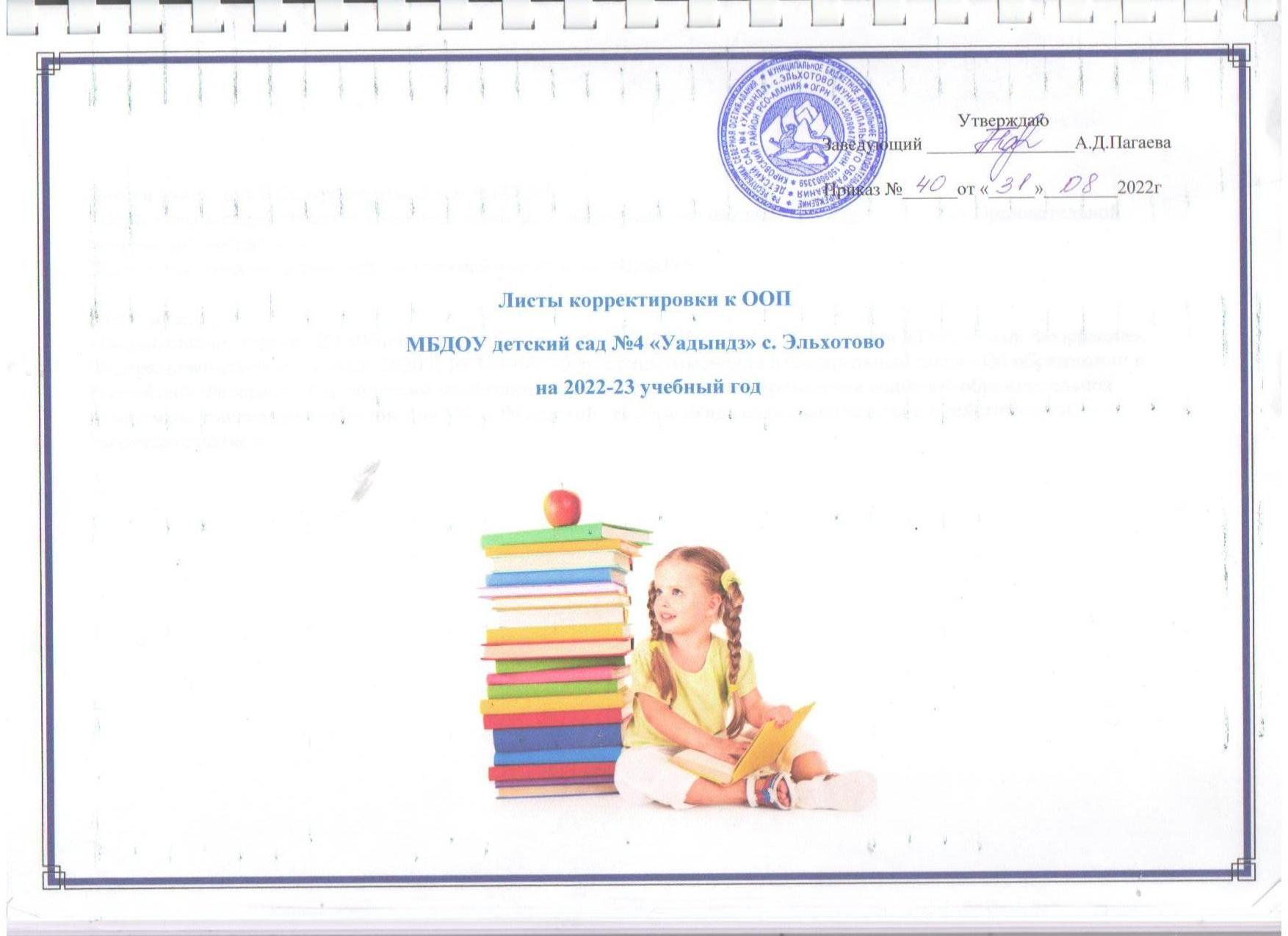                                                                                                                                                              Утверждаю                                                                                                                                                          Заведующий ________________А.Д.Пагаева                                                                                                                                                        Приказ №______от «_____»________2022гЛисты корректировки к ООПМБДОУ детский сад №4 «Уадындз» с. Эльхотово  на 2022-23 учебный год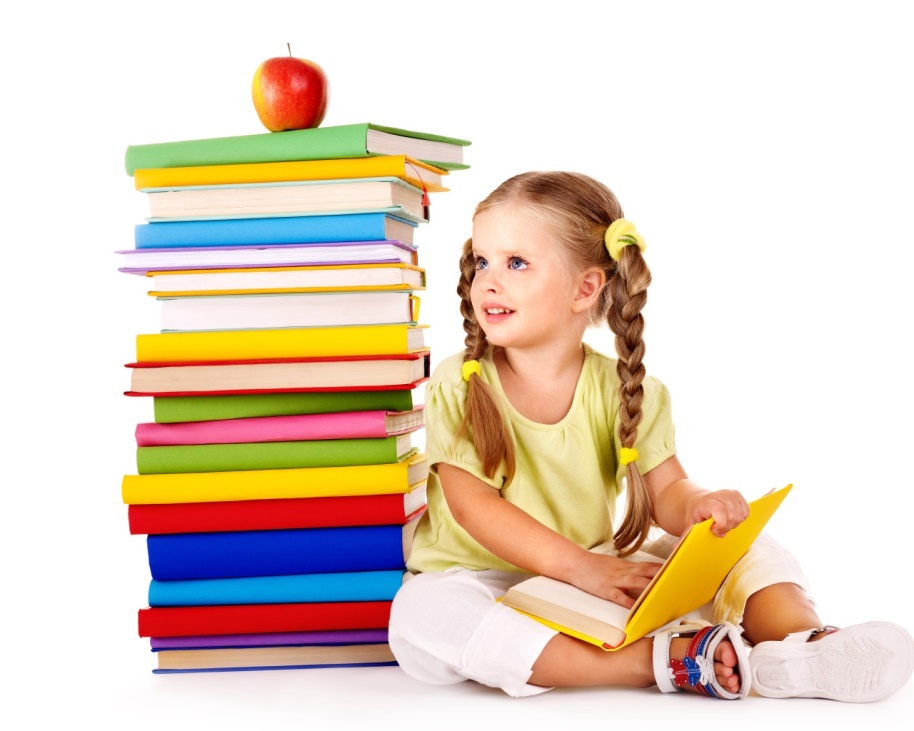                                                                                                                                                 Приложение №1Внести изменения в Содержательный раздел ООП:- Целостность педагогического процесса в МБДОУ обеспечивается реализацией основной общеобразовательной программой воспитания….Дополнить словами «и рабочей программой воспитания МБДОУ»Основание:- Во исполнение статьи 12.1 Федерального закона от 29.12.2012 № 273 «Об образовании в Российской Федерации», Федеральный закон от 31 июля 2020 г. № 304-ФЗ “О внесении изменений в Федеральный закон «Об образовании в Российской Федерации» по вопросам воспитания обучающихся с целью приведения основной образовательной  программы дошкольного образования МБДОУ детский сад № 4 «Уадындз» в соответствие с действующим законодательством.                                                                                                                                                          Приложение №2Режим дня и распорядок МБДОУ детский сад №4 «Уадындз» с. ЭльхотовоДошкольное образовательное учреждение МБДОУ детский сад №4 «Уадындз»  с. Эльхотово функционирует в режиме: полного дня (12-часового пребывания) пятидневная рабочая неделя; часы работы – с 07.00 до 19.00; выходные дни – суббота, воскресенье, нерабочие праздничные дни, установленные законодательством Российской Федерации.Организация режима пребывания детей в образовательном учреждении– Правильно построенный режим дня предполагает оптимальное соотношение периодов бодрствования и сна в течение суток, целесообразно сочетание различных видов деятельности и отдыха в процессе бодрствования.– Режим способствует нормальному функционированию внутренних органов и физиологических систем организма, обеспечивает уравновешенное, бодрое состояние ребенка, предохраняет нервную систему от переутомления, создает благоприятные условия для своевременного развития, формирует способность к адаптации к новым условиям.– Все возрастные группы работают по двум временным (сезонным) режимам: на теплый и холодный периоды года.– Для воспитанников, вновь поступающих в детский сад, предполагается режим постепенного вхождения в группу, а также организован консультационный пункт в течение года с проведением мероприятий для будущих воспитанников.– На период карантинных мероприятий предполагаются режимы карантина по показаниям медицинской сестры.– В период летнего оздоровительного периода в МБДОУ действует оздоровительный режим, предполагающий увеличение времени пребывания детей на свежем воздухе.– Ежедневно в летний период и в остальное время года при позволяющих погодных условиях прием детей осуществляется на свежем воздухе.Ежедневная организации жизни и деятельности детей осуществляется с учетом:– построения образовательного процесса на адекватных возрасту формах работы с детьми:основной формой работы с детьми дошкольного возраста и ведущим видом деятельности для них является игра;– решения программных образовательных задач в совместной деятельности взрослого и детей, и самостоятельной деятельности детей не только в рамках основной образовательной деятельности, но и при проведении режимных моментов в соответствии со спецификой дошкольного образования.Основные принципы построения режима дня:– режим дня выполняется на протяжении всего периода воспитания детей в МБДОУ, сохраняя последовательность, постоянство и постепенность;– режим дня учитывает психофизиологические особенности дошкольника;– организация режима дня проводится с учетом теплого и холодного периода года, контроль за выполнением режима дня в МБДОУ осуществляет медицинская сестра.Организация снаОбщая продолжительность суточного сна для детей дошкольного возраста 12 - 12,5 часа. По гигиеническим нормативам дети в возрасте от одного года до трех лет должны спать днем 3 часа, а дети четырех – семи лет – 2,5 часа (СанПиН 1.2.3685-21). Перед сном подвижные эмоциональные игры не проводятся.При организации сна учитываются следующие правила:– В момент подготовки детей ко сну обстановка должна быть спокойной, шумные игры исключаются за 30 мин до сна.– Спальню перед сном проветривают со снижением температуры воздуха в помещении на 3-5 градусов.– Допускаются такие граничные показатели: спальная варьируется в рамках 18-22, но лучше всего – 22 градуса. Игровая: в пределах 21-24, самая оптимальная – 24 градуса.– Во время сна детей присутствие воспитателя (или помощника воспитателя) в помещении обязательно.– Не допускается хранение в местах нахождения воспитанников лекарства идезинфицирующих растворов.– Необходимо правильно разбудить детей; дать возможность 5-10 минут полежать, но не задерживать их в постели.Организация прогулкиВ соответствии с требованиями СанПиН (1.2.3685-21) ежедневная продолжительность прогулки детей в МБДОУ составляет около 3- 4 часа Прогулку организуют 2 раза в день: в первую половину дня - до обеда и во вторую половину дня - после дневного сна и (или) перед уходом детей домой.На утреннюю прогулку отводится больше времени – 2 часа, на вечернюю прогулку меньше – 1 час.Утренний прием детей ежедневно летом и при теплых погодных условиях в течение года осуществляется на свежем воздухе. При температуре воздуха ниже - 15°С и скорости ветра более 7 м/с продолжительность прогулки сокращается. Прогулка не проводится при температуре воздуханиже - 15°С и скорости ветра более 15 м/с для детей до 4 лет, а для детей 5-7 лет – при температуре воздуха ниже - 20°С и скорости ветра более 15 м/с.При сильном ветре и неблагоприятных условиях прогулка сокращается. Если на улице днем больше 28–30 ˚С, прогулка сдвигается на более раннее время, чтобы в самую жару уйти в помещение.Температурный режимКонтроль за формированием комфортных условий для отдыха и развития детей ложится на плечи воспитателей, которые должны следить за надлежащим проведением уборок и подготовкой игровых и спальных к приему детей. Так, кроме соблюдения температурного режима, обязательно контролировать влажность воздуха и проветривание помещений.По СанПину  проветриванию подлежат все комнаты, в которых играют, занимаются или отдыхают малыши. И проводится процедура согласно таким нормам: минимум два раза в день по максимум 30 минут с формированием сквозняка, но при отсутствии детей; заканчивается за полчаса до прихода воспитанников; одностороннее в присутствии малышей и только в жаркую, сухую погоду.Влажность воздуха в комнатах детского сада не должна подниматься выше 60% и не может быть ниже 40. Что касается температуры, то допускаются такие граничные показатели: игровая в пределах 21-24, самая оптимальная – 24 градуса; спальная варьируется в рамках 18-22, но лучше всего – 22.Допускается небольшое отклонение от фиксированных нормативов, но только в сторону уменьшения показателей. Превышение максимально допустимых цифр – строго запрещено.На самостоятельную деятельность детей 3-7 лет (игры, подготовка к образовательной деятельности, личная гигиена) в режиме дня должно отводиться не менее 3-4 часов.Режим дня может меняться в зависимости от направленности групп, возрастной категории детей.При составлении режима дня (теплый, холодный периоды года) учитывается:– Постановление Главного государственного санитарного врача РФ от 15.05.2013 N 26 "Об утверждении СанПиН 2.4.1.3049-13 «Санитарно-эпидемиологические требования к устройству, содержанию и организации режима работы дошкольных образовательных организаций», СанПиН1.2.3685-21.Распорядок (режим) дня(Холодный период года)Теплый период года                                                                                                                                                                                      Приложение №2Учебный планна 2022-2023 учебный год по основной образовательной программе дошкольного образования, разработанной наоснове примерной основной образовательной программы «Истоки»Учебный  план  МБДОУ разработан на основе Примерной общеобразовательной программы воспитания, обучения и развития детей раннего и дошкольного возраста «Истоки» под ред.  Л.А.Парамоновой. – М.: Карапуз-Дидактика, 2004. – 208 с. – 2-е изд., доп. и перераб. Основными задачами учебного плана являются:1) регулирование объема образовательной нагрузки;2) реализация ФГОС ДО в содержании и организации воспитательно – образовательного процесса в МБДОУ;3) обеспечение единства федерального и регионального компонентов. Совместная деятельность детей, с педагогами включающая в себя образовательную деятельность, осуществляемую в процессе организации различных видов детской деятельности, в ходе режимных моментов, в самостоятельной деятельности детей.В образовательную нагрузку (согласно СанПиН 1.2.3685-21). (ОН) выносится то содержание, которое дети не могут освоить самостоятельно, где необходимо совместное рассматривание, обсуждение, помощь в осознании и обобщении увиденного, в освоении нового способа действий.Календарный учебный график на  учебный год1. Режим работы 2. Продолжительность учебного годаУчебный год начинается 1 сентября, заканчивается 31 мая.Летне-оздоровительный период: 01 июня – 31 августа.- с 1 сентября по 15 сентября – адаптационный период во всех возрастных группах, диагностический период (05.09 по 25.09);- с 1 сентября по 30 сентября– адаптационный период в первых младших группах;- с 15 сентября по 17 декабря – учебный период;- с 20 декабря по 31 декабря – новогодние каникулы;- с 1 января по 10 января – «творческие» каникулы (в это время дети вместе с родителями или воспитателями посещают театры);- с 11 января по 20 мая – учебный период.Выпуск детей в школу: 31 мая 2023 г.3. Организация образовательного процессаОрганизованная образовательная деятельность с детьми проводиться согласно учебному плану образовательной деятельности МБДОУ на учебный год и расписанию организованной образовательной деятельности на учебный год, утвержденным приказом по МБДОУ.Сетка основной образовательной нагрузки для всех возрастных групп4. Сроки проведения каникул, их начало и окончаниеОрганизация каникулярного отдыха в детском саду (середина учебного года, летний период) имеет свою специфику и определяется задачами воспитания в дошкольном учреждении.5. Праздничные (выходные) дни в соответствии с производственным календарем на 2020, 2021 годПеречень проводимых праздников для воспитанниковПраздники для воспитанников в течение учебного года планируются в соответствии с Годовым планом работы учреждения на учебный год.7. Сроки проведения мониторинга достижения детьми планируемых результатов освоения основной общеобразовательной программы дошкольного образованияПроведение мониторинга достижения детьми планируемых результатов освоения основной общеобразовательной программы дошкольного образования предусматривает организацию первичного и итогового мониторинга.8. Работа в летний периодЛетний оздоровительный период: Воспитательно-образовательная работа в летний оздоровительный период планируется в соответствии с Планом летней оздоровительной работы, тематическим планированием, а также с учетом климатических условий региона.ПЛАНлетней оздоровительной работы в МБДОУ Цель: 	создание в МБДОУ максимально эффективных условий для организации оздоровительной работы с детьми и развития познавательного интереса воспитанников в летний период.Задачи: Использовать благоприятные погодные условия (солнце, воздух и воду) для укрепления здоровья детей. Осуществлять закаливающие процедуры, закреплять культурно-гигиенические навыки. Двигательную деятельность детей перенести на воздух. Уделить особое внимание чёткому выполнению режима дня, соблюдать постоянство основных его моментов – часов прогулки, питания, сна, игр. Соблюдать принципы последовательности и постепенности.Продолжать работу по развитию спортивных умений и навыков, а также мобилизации двигательной активности детей. Проводить работу по сенсорному воспитанию: совершенствовать зрительное, слуховое и осязательное восприятия, формировать простейшие представления об окружающем мире – наблюдать за растениями, насекомыми, домашними животными, трудом взрослых.Создать позитивное эмоциональное настроение.Режим дня     1 младшая группадля детей (3 - 7 лет)План воспитательно-образовательной работы в летний оздоровительный периодИЮНЬ                                                                               ИЮЛЬ         Приложение №3Планработы по пожарной безопасностиЦель:  создание условий, игровых и проблемных ситуаций для формирования у детей навыков безопасного поведения при обращении с огнем в быту и природе.Задачи:По отношению к детям         Сформировать у детей понятие «пожарная опасность».         Дать общее представление назначения (функций) огня. Систематизация знания детей о причинах возникновения     пожаров, подведение к пониманию вероятных последствий детских шалостей.         Познакомить с  профессией пожарного и с современными техническими помощниками, помогающими тушить пожар (пожарные машины, пожарные вертолеты, пожарные катера, огнетушители).         Сформировать элементарные умения и навыки в поведении при возникновении пожара в быту и природе.         Научить детей пользоваться полученными знаниями на практике (использование игровых ситуаций).         Закреплять и расширять представления о пожарной безопасности посредством чтения художественных произведений, изобразительной и игровой деятельности.         Развивать умение анализировать, систематизировать и делать выводы о полученных знаниях.         Развивать способность целенаправленно наблюдать исследовать, давать правильную оценку предметам, явлениям, поступкам.         Воспитывать у дошкольников сознательное отношение к выполнению правил пожарной безопасности в быту и природе.По отношению к педагогу         Использовать различные формы и методы организации в обучении детей с учетом индивидуальных и возрастных особенностей дошкольников.По отношению к родителям         Организовать систему мероприятий для просвещения семей воспитанников с правилами пожарной безопасности.         Познакомить родителей с результатами обучения детей ППБ через праздники и развлечения, консультации в «уголках для родителей».Образовательный процесс в МБДОУ состоит из следующих видов деятельности: Совместная организация образовательной нагрузки взрослого и детей (специально организованные занятия, мероприятия). Совместная образовательная деятельность взрослого и детей в режимных моментах. Самостоятельная деятельность (игровая, изобразительная, двигательная и др.). Взаимодействие с социумом и родителями (законными представителями).При формировании у детей безопасного поведения наиболее целесообразными являются следующие методы: Словесный (рассказ, рассказ-объяснение, беседа, чтение произведений, заучивание наизусть, пересказ произведения, внушение, убеждение). Практический (элементарные инсценировки, использование разных видов театра, игровая деятельность, упражнения, работа с тетрадями, карточками, личный пример, проведение досуговых мероприятий, художественно-продуктивная деятельность). Наглядный (показ иллюстраций, схемы, модели, алгоритмы, просмотр видеофильмов, оформление выставки, экскурсии). Игровой (игра, игры-упражнения, игры-драматизации, дидактические игры, театрализованные игры, подвижные игры, словесные игры, ролевые игры).Методические материалы и возможные темыБеседы:         Если в доме случился пожар;         Пожарный – героическая профессия;         Причины возникновения пожаров;         Спички не тронь – в спичках огонь;         О пользе бытовых электроприборов и правилах пользования ими;         Малышам об огне;         Добрый и злой огонь;         Если возник пожар;         Пожарный номер-01;         Человеку друг огонь, только зря его не тронь;         Труд пожарных;         Пожарные – верные стражи огня         Как бы ты поступил?         Почему горят леса?         Предметы, требующие осторожного обращения         Знаешь сам – расскажи другому         Костер в лесу.Чтение художественной литературы:1.      Маршак Самуил Яковлевич         «Что горит?»,         «Пожар»,         «Кошкин дом»,         «Рассказ о неизвестном герое»,         «Сказка про спички»;2.      Житков Борис Степанович          «Дым»;3.      Чуковский Корней Иванович         «Путаница»;4.      Толстой Лев Николаевич         «Пожарные собаки»,         «Пожар»,         «Дым»;5.      Остер Григорий Бенционович         «Вредные советы»;6.      Михалков Сергей Владимирович         «Дядя Степа»;7.      Фетисов Том Иосифович         «Куда спешат красные машины»;8.      Шевченко Алексей Анатольевич         «Как ловили Уголька»;9.      Подольный Роман Григорьевич         «Как человек огонь приручил»;10.  Пермяк Евгений Андреевич         «Как Огонь Воду замуж взял», 11.  Гончаров Владимир         «Пожарная машина»;12.   Голосов Павел Павлович         «Сказка о заячьем теремке и опасном коробке»;13.  Хоринская (Котвицкая) Елена Евгеньевна         «Спички-невелички»,14.  Вациетис Ояр Оттович         «Спички»,15.  Плешаков Андрей Анатольевич         «Горит трава»,         «Горит костер».Викторины         Что? Где? Когда?         Добрый и злой огонь         Как мы боремся с огнемИзобразительная деятельность:         рисование иллюстраций к произведениям художественной литературы;         рисование «Куда спешат красные машины», «Пожар»;         лепка «Пожарные собаки», «Пожарные машины»;         аппликация «Пожар в лесу»;         конструирование из бумаги поделки «Пожарная машина».Игры:         сюжетно-ролевые «Вызов пожарных», «Едем на пожар», «Пожарная часть», «Твои первые действия при пожаре»; «Семья», «Случилась беда – звони по телефону»         подвижные «Огонь в очаге», «Пожарные на учениях», «Спасение пострадавших», «Земля, вода, огонь, воздух», «Огненный дракон», «Птички в беде»; «Самый ловкий», «Вода и пламя»         дидактические «Горит – не горит», «Доскажи словечко», «Средства пожаротушения», «Кому, что нужно для работы», «Лото-пожарная безопасность»,  «Как избежать неприятностей», «Сложи картинку», «Пожароопасные предметы»,  «Что необходимо пожарному?», «Куда звонит Чебурашка?», «Чудесные спички», «Хорошо—плохо», «Отгадай загадку»;         моделирование ситуаций  «В лесу оставили костер», «Мама оставила сушить белье над плитой», «Папа оставил кастрюлю на плите», «Бабушка забыла выключить утюг».Инсценировка:  «Кошкин дом»Экскурсии:         по детскому саду «Знакомство с пожарной сигнализацией»;         по детскому саду «Пути эвакуации»;         в местную пожарную часть.Практические занятия:         «Электричество – где оно живет?»;         Знакомимся со средствами пожаротушенияРассматривание плакатов         Опасные ситуации;         В мире опасных предметов;         Служба спасения: 01, 02, 03Оформление выставки детских рисунков «Не шути с огнем»Конкурс детского творчества «Огонь – опасная игра….»                                                                                                                                                                                                      Приложение №4Самообразование педагогов МБДОУ                                                                                                                                                                                                                      Приложение №5Перспективный план по взаимодействию МБДОУ детский сад № 4 «Уадындз»  с. Эльхотово и МКОУ СОШ №3 имени Героя Советского Союза К.Д. Карсанова с.Эльхотово по вопросам преемственностиПояснительная записка«От того, как будет чувствовать себя ребѐнок,поднимаясь на первую ступеньку лестницы познания,что он будет переживать,зависит весь дальнейший путь к знаниям».В.А. Сухомлинский.Проблема преемственности между дошкольным и начальным образованием актуальна во все времена.Понятие преемственности трактуется широко – как непрерывный процесс воспитания и обучения ребенка, имеющий общие и специфические цели для каждого возрастного периода, т.е. –это связь между различными ступенями развития, сущность которой состоит в сохранении тех или иных элементов целого или отдельных характеристик при переходе к новому состоянию. И не случайно в настоящее время необходимость сохранения преемственности и целостности образовательной среды относится к числу важнейших приоритетов развития образования в России.Цель: обеспечение преемственности и непрерывности в организации образовательной, воспитательной и учебно-методической работы между дошкольным и начальным звеном образованияЗадачи непрерывного образования на дошкольном этапе:- Приобщение детей к ценностям здорового образа жизни;- Обеспечение эмоционального благополучия каждого ребенка, его положительного самоощущения;- Развитие инициативности, любознательности, способности к творческому самовыражению;расширение знаний об окружающем мире, стимулирование познавательной, коммуникативной игровой и других видов активности.На этапе начальной школы преемственность обеспечивает:- Осознанное принятие ребенком ценностей здорового образа жизни и регуляцию поведения в соответствии с ними;- Готовность к активному эмоциональному, интеллектуальному, коммуникативному взаимодействию с окружающим миром;- Желание и умение учиться, готовность к образованию в школе и самообразованию;- Развитие инициативности, самостоятельности, навыков сотрудничества в разных видах деятельности;- Развитие и совершенствование личных качеств ребенка, сформированных в дошкольном  детстве                                                                                                                                                                                           Приложение №6План работы по патриотическому воспитанию                                                                                                                                                                                          Приложение№7Перспективный план  сотрудничества с семьей на  учебный годЦель: объединение усилий семьи и детского сада для воспитания и развития дошкольника.Задачи:1. Распространять педагогические знания среди родителей.2. Оказать практическую помощь в воспитании детей.3. Способствовать налаживанию доверительного отношения родителей с воспитателями группы по решению задач воспитания ребёнка.                                                                                                                                                                                                 Приложение№8План работы педагога по изучению осетинского языка                                                                                                                                                                                             Приложение№9Сетка основной образовательной нагрузкиПриложение№10План сотрудничества с социальными партнерами в рамках реализации программы воспитанияРежимные моменты 2 – 3 года3 – 4 года4 – 5 лет5 – 6 лет6 – 7 летПрием детей, игровая деятельность, утренняя гимнастика7.00-8.007.00-8.207.00-8.207.00-8.257.00-8.25Подготовка к завтраку, завтрак 8.20-8.408.20-8.508.25-8.408.25-8.458.25-8.45Игры, самостоятельнаядеятельность детей8.30-9.108.50-9.008.40-9.008.45-9.008.45-9.00Организованная образовательнаяНагрузка  (игры-занятия)8.40-9.109.00-9.409.00-9.509.00-9.559.00-10.50Второй завтрак 9.10-9.209.40-9.509.50-10.009.55-10.0510.10-10.20Подготовка к прогулке, прогулка9.20-11.209.50-11.4510.00-12.0010.05-12.1510.50-12.30Подготовка к обеду, обед 11.20-11.5011.45-12.1512.00-12.3012.15-12.4012.30-12.50Подготовка ко сну, дневной сон11.50-15.0012.15-15.0012.30-15.0012.40-15.0012.50-15.00Постепенный подъем   15.00-15.2515.00-15.2015.00-15.1515.00-15.1515.00-15.15Игры, самостоятельная иорганизованная деятельность детей15.25-16.1515.20-16.2015.15-16.2515.15-16.2515.15-16.30Подготовка, Ужин (уплотненный полдник)16.15-16.4516.20-16.5016.25-16.5516.25-16.5016.30-16.50Самостоятельная деятельность16.45-17.1516.50-17.1516.55-17.1516.50-17-1516.50-17.15Подготовка к прогулке,прогулка, уход детей домой17.15-19.0017.15-19.0017.15-19.0017.15-19.0017.15-19.00Режимные моменты 2 – 3 года3 – 4 года4 – 5 лет5 – 6 лет6 – 7 летПрием детей, игровая деятельность, утренняя гимнастика7.00-8.157.00-8.307.00-8.307.00-8.407.00-8.40Подготовка к завтраку, завтрак 8.15-8.408.30-8.508.30-8.408.40-9.008.40-9.00Игры, самостоятельная деятельность детей8.40-9.108.50-9.208.40-9.209.00-9.209.00-9.20Второй завтрак  9.10-9.209.20-9.309.20-9.309.20-9.309.20-9.30Подготовка к прогулке,ПрогулкаОН по ХЭР (согласно графика)9.20-11.209.30-11.459.30-11.559.30-12.059.30-12.20Возвращение с прогулки, водные процедуры11.20-11.3011.45-11.5511.55-12.0512.05-12.1512.20-12.30Подготовка к обеду, обед 11.30-11.5011.55-12.1512.05-12.3012.15-12.4012.30-12.50Подготовка ко сну, дневной сон11.50-15.0012.15-15.0012.30-15.0012.40-15.0012.50-15.00Постепенный подъем   15.00-15.2515.00-15.2015.00-15.1515.00-15.1515.00-15.15Игры, самостоятельнаядеятельность детей15.25-16.1515.20-16.2015.15-16.2015.15-16.2515.15-16.30Подготовка, Ужин (уплотненныйполдник)16.15-16.4016.20-16.4516.20-16.4516.25-16.4516.30-16.50Подготовка к прогулке,прогулка, игры, самостоятельная деятельность, уход детей домой16.40-19.0016.45-19.0016.45-19.0016.45-19.0016.50-19.00Продолжительность учебной недели5 дней (с понедельника по пятницу)Время работы возрастных группс 07.00 до 19.00 (12 часов)Нерабочие дниСуббота, воскресенье и праздничные дниНаименование возрастной подгруппыКоличество детейПервая младшая группа (с 2 до 3 л) «Солнышко», «Кроха», «Бельчата»Вторая младшая группа (с 3 до 4 лет) «Пчелки»Средняя группа (с 4 до 5 лет)                «Бабочки»Старшая группа (с 5 до 6 лет)                «Гномики»Подготовительная группа (с 6 до 7 лет)   «Почемучки»Организованная образовательная деятельность (образовательная нагрузка)Первая группа раннего возраста2 младшая группаСредняя группаСтаршая группаПодготовительная группаМаксимальный объем ООД10101013,514,5Продолжительность ООД (мин.)1015202530Регламентация образовательного процесса на один день2 занятия по 10 минут2 занятия по 15 минут2 занятия по 20 минут2-3 занятия по 25 минут3 занятия по 30 минутМаксимально допустимый объем недельной образовательной нагрузки1час       30 мин.2ч30мин3ч40мин5ч25мин7ч30 минутДопустимая половина дня для проведения ООДпервая и втораяперваяперваяпервая (не больше 45 минут) и втораяпервая (не больше 1,5 часов) и втораяМинимальный перерыв между ООД10 минут10 минут10 минут10 минут10 минутОбразовательная
область/ООДВозрастная группаВозрастная группаВозрастная группаВозрастная группаВозрастная группаВозрастная группаВозрастная группаВозрастная группаВозрастная группаВозрастная группаВозрастная группаВозрастная группаВозрастная группаВозрастная группаВозрастная группаОбразовательная
область/ООДПодготовительная группаПодготовительная группаПодготовительная группаСтаршая группаСтаршая группаСтаршая группаСредняя группаСредняя группаСредняя группа2-я младшая2-я младшая2-я младшая1-я младшая1-я младшая1-я младшаяОбразовательная
область/ООД6–7 лет6–7 лет6–7 лет5–6 лет5–6 лет5–6 лет4–5 лет4–5 лет4–5 лет3–4 года3–4 года3–4 года2–3 года2–3 года2–3 годаОбразовательная
область/ООДВ неделюВ месяцВ годВ неделюВ месяцВ годВ неделюВ месяцВ годВ неделюВ месяцВ годВ неделюВ месяцВ год1. Познавательное развитие41210826542654265426541.1. Познавательно-исследовательская деятельность13271/211/2131/21327132713271.2. Конструирование и моделирование13271/211/2131/2–––––––––1.3. РЭМП, в том числе обучение основам игры в шашки/шахматы265413271/211/2131/21/211/2131/2–––1.4. Сенсорное развитие––––––1/211/2131/21/211/2131/213272. Речевое развитие39814121081327132713272.1. Развитие речи132726541/211/213 1/21/211/2131/21/211/2131/2Изучение О.Я.3981398139812436---2.2. Чтение художественной
литературы132711/241/2401/21/211/213 1/21/211/2131/21/211/2131/22.3. Подготовка к обучению грамоте13271/211/2131/2–––––––––3. Художественно-эстетическое развитие5171534141264141264141264141263.1. Музыкальная деятельность287228722872287228723.2. Художественное творчество (рисование, лепка, аппликация, творческое конструирование)398126542654265426544. Физическое развитие3121083121083121083121083121084.1. Физическая культура3121083121083121083121083121085. Социально-личностное развитиеПроводится в совместной деятельности педагога с детьми, а также как часть занятия по другим образовательным областямПроводится в совместной деятельности педагога с детьми, а также как часть занятия по другим образовательным областямПроводится в совместной деятельности педагога с детьми, а также как часть занятия по другим образовательным областямПроводится в совместной деятельности педагога с детьми, а также как часть занятия по другим образовательным областямПроводится в совместной деятельности педагога с детьми, а также как часть занятия по другим образовательным областямПроводится в совместной деятельности педагога с детьми, а также как часть занятия по другим образовательным областямПроводится в совместной деятельности педагога с детьми, а также как часть занятия по другим образовательным областямПроводится в совместной деятельности педагога с детьми, а также как часть занятия по другим образовательным областямПроводится в совместной деятельности педагога с детьми, а также как часть занятия по другим образовательным областямПроводится в совместной деятельности педагога с детьми, а также как часть занятия по другим образовательным областямПроводится в совместной деятельности педагога с детьми, а также как часть занятия по другим образовательным областямПроводится в совместной деятельности педагога с детьми, а также как часть занятия по другим образовательным областямПроводится в совместной деятельности педагога с детьми, а также как часть занятия по другим образовательным областямПроводится в совместной деятельности педагога с детьми, а также как часть занятия по другим образовательным областямПроводится в совместной деятельности педагога с детьми, а также как часть занятия по другим образовательным областямИтого, ООД18595311653477134439612393511035315График каникулГрафик каникулГрафик каникулКаникулыСроки/ датыКоличество каникулярных недель/ праздничных днейЗимние каникулы01.01.2022 г. – 10.01.2023 г.10  днейЛетний оздоровительный период01.06.2023г- 31.08 2023г12 недельПраздничные дниПраздничные дниПраздничные дниНаименованиеДатаКоличество дней отдыхаДень народного единства04.11.2022 г.1 деньНовогодние праздники01.01.2023 г. по 08.01.2023 г.8 днейДень Защитника Отечества23.02.2023 г., 24.02.2023 г2 дняМеждународный женский день08.03. 2023 г.1 деньПраздник весны и труда01.05. 2023 г.1 деньДень Победы08.05.2023г , 09.05. 2023 г.2дняДень России12.06. 2023 г.1 деньМониторинг достижения детьми планируемых результатов освоенияосновной общеобразовательной программы дошкольного образованияМониторинг достижения детьми планируемых результатов освоенияосновной общеобразовательной программы дошкольного образованияМониторинг достижения детьми планируемых результатов освоенияосновной общеобразовательной программы дошкольного образованияНаименованиеСрокиКоличество днейПервичный мониторинг05.09.2022 г. - 25.09.2022 г.9 днейИтоговый мониторинг15.05.2023 г. - 28.05.2023 г.10 днейРежимные моментыПриём, осмотр детей, совместная деятельность, самостоятельные игры на участке7.00-8.00Утренняя гимнастика на участке8.00-8.05Возвращение с прогулки8.05-8.20Подготовка к завтраку, завтрак8.20-9.00Подготовка к прогулке, выход на прогулку9.00-9.20Прогулка. Совместная образовательная деятельность в разных видах детской  деятельности (согласно плана)9.20– 9.30Прогулка. Совместная  игровая деятельность9.30-10.00Прогулка. Совместная  деятельность - игры, наблюдения, воздушные, солнечные процедуры10.10 – 11.00Возвращение с прогулки, водные процедуры11.00–11.30Подготовка  к обеду, обед11.30–11.50Подготовка ко сну 11.50–12.00Дневной сон 12.00–15.30Постепенный подъем, гигиенические и закаливающие процедуры15.30–15.45 Совместная предметная деятельность и игры с составными и динамическими игрушками, экспериментирование с материалами и веществами15.45-15.55Подготовка к ужину15.55–16.00Ужин16.00–16.20Подготовка к прогулке, прогулка, самостоятельные игры, уход домой16.20 – 19.00Режим дома: прогулка, ужин, спокойные игры, культурно-гигиенические процедуры.Ночной сонРежимные моментыII младшая3 – 4г.Средняя гр.4 – 5л.Старшая гр.5 – 6л.Подготовит.к школе гр.6 – 7л.Приём, осмотр детей, совместная деятельность, самостоятельные игры на участке7.00-8.007.00 – 8.007.00 – 8.007.00 – 8.00Утренняя гимнастика на участке8.00-8.058.00 – 8.078.00 – 8.108.00 – 8.12Возвращение с прогулки8.05-8.208.07-8.228.10-8.258.12-8.27Подготовка к завтраку, завтрак8.20-9.008.22-9.008.25-9.008.27-9.00Подготовка к прогулке, выход на прогулку9.00-9.109.00-9.109.00-9.109.00-9.10Прогулка. Совместная образовательная деятельность в разных видах детской  деятельности(согласно плану)9.10– 9.259.10– 9.309.10– 9.359.10– 9.40Прогулка. Самостоятельная  деятельность детей.9.25-10.009.30-10.009.35-10.059.40-10.05Прогулка. Самостоятельная  деятельность детей игры, наблюдения, воздушные, солнечные процедуры10.10 – 11.1010.10-11.2010.10-12.0010.10-12.10Возвращение с прогулки, водные процедуры11.20–11.5011.20-11.5012.00-12.1512.10-12.25Подготовка  к обеду, обед11.50–12.1011.50-12.1012.15-12.3512.25-12.45Подготовка ко сну 12.10–12.2012.10-12.2012.35-12.4012.45-12.50Дневной сон 12.20–15.3012.20-15.3012.40-15.3012.50-15.30Постепенный подъем, гигиенические и закаливающие процедуры15.30–15.4515.30-15.4515.30-15.4515.30–15.45 Совместная изобразительная, трудовая деятельность, восприятие художественной литературы15.45-16.0015.45-16.0515.45-16.1015.45-16.15Подготовка к Ужину(Уплотнённый полдник)16.00–16.0516.05-16.1016.10-16.1516.15-16.20Ужин (Уплотнённый полдник)16.05–16.2016.10-16.2516.15-16.3016.20 – 16.35Подготовка к прогулке, прогулка, самостоятельные игры, уход домой16.20 – 19.0016.25-19.0016.30-19.0016.35– 19.00Режим дома: прогулка, ужин, спокойные игры, культурно-гигиенические процедуры.Ночной сон19.00-21.0021.00-07.0019.00-21.0021.00-07.0019.00-21.0021.00-07.0019.00-21.0021.00-07.00Дни неделиМероприятияОтветственные(01.06)День здоровья.«Береги здоровье смолоду»Чтение стихотворений И.Горюновой «Медицина малышам»Беседа «Вредные и полезные привычки»Коллективная аппликация «Картинки - витаминки» (овощи и фрукты)Трудовые поручения на цветнике, огороде (полив, рыхление, уборка сорняка)Упражнение в равновесии «Удержись на камне» (стоять на возвышении, на одной ноге)Беседа «Какими должны быть мальчики и девочки»- Игра «На что похоже настроение»С/р игра: «Больница», «Аптека», «Магазин»«Весёлые эстафеты» - все группыИнструктор по ФКВоспитатели групп (02.06)День хороших манерБеседы: «Как и чем можно порадовать близких», «Кто и зачем придумал правила поведения», «Как вы помогаете взрослым», «Мои хорошие поступки»Рассматривание сюжетных картинок «Хорошо-плохо»Чтение художественной литературы: «Что такое хорошо и что такое плохо» – В. Маяковский; «Два жадных медвежонка», «Сказка о глупом мышонке» С. Маршак, «Вредные советы»Проигрывание этюдов: «Скажи доброе слово другу», «Назови ласково» Задания: «Как можно…(поздороваться, попрощаться, поблагодарить, попросить, отказаться,обратиться)П/и:  «Добрые слова», «Кто больше назовет вежливых слов» - с мячом, «Передай письмо»С/р игры: «Супермаркет», «Салон красоты»Воспитатели групп (05.06)День веселой математикиТеатр на фланелеграфе по потешкам и стихам с числительнымиМатематические д/и: «Заплатка на сапоги», «Назови соседей числа», «Соедини похоже», «Шумящие коробочки», «Разрезные картинки», «Собери фигуру»Изготовление поделок – оригами Развивающие игры: Мозаика, Логический куб, развивающие рамки, игры на развитие мелкой моторикиП/и: «Найди пару», «Собери мостик», «Прятки»Выставка семейных творческих работ:  «Геометрическая страна», «На что похожа цифра»С/р игра «Мебельная мастерская»Музыкальный досуг «Считаем и играем»Воспитатели группМузыкальный руководитель (06.06)«Раз-два, раз-два, начинается игра!»«Раз-два, раз-два, начинается игра!» - знакомство с русскими народными считалками и жеребьёвкамиБеседа «Как и в какие игры можно играть с младшими детьми?»Разучивание новых зазывалок, считалок, жеребьёвокЧас двигательной активности «Игры из сундучка»Коллективная работа по аппликации «Мы играем»Упражнения по текстам р.н. загадок и потешек «Играем на музыкальных инструментах»Этюд «Сочиним историю»Воспитатели(07.06)(День архитектуры)Рассматривание альбома и книг «Мой город»; иллюстраций с изображением архитектурных и строительных профессийД/и: «Дострой дом», «Найди выход» - лабиринт.Конструирование: «Моя любимая улица», «Мой дом», «Детская площадка», «Парк будущего».С/р игра «Строители города»Постройки из пескаВоспитатели групп (08.06)День сказокОформление книжных уголков в группах.Чтение сказок  Рассматривание иллюстраций к сказкам Оформление разных видов театраЛепка персонажей сказокПрослушивание сказок в аудиозаписиСочинение сказки детьмиКонкурс детского рисунка:«Поспешим на помощь краскам – нарисуем дружно сказку», Разукрась героя сказки»Драматизация любимых сказокСюжетные подвижные игрыС/Р игра «Библиотека»Спортивное развлечение «Сказочные эстафеты» (ст. и подг.гр.), «Путешествие по сказкам» (мл.гр. и ср.гр)Воспитатели группИнструктор по ФК (09.06)ДеньДетского садаБеседы с детьми: «За что я люблю д/с», «Кто работает в детском саду»Чтение художественной литературы, отражающей режимные моментыИзготовление атрибутов для игрОформление эмблемы группыРисование «Моя любимая игрушка»Конкурс стихов о детском саде – совместно с родителямиРазвлечение «Буратино и его друзья в гостях у ребят»Воспитатели групп(12.06)День детских писателей Беседа «Откуда книга к нам пришла».Рассматривание портретов писателей  (К. Чуковский, С. Маршак, С. Михалков, А.Барто)Выставка «Моя любимая книга», «Любимые книги нашей семьи»Рисование по мотивам произведенийД/и: «Угадай сказку», «узнай героя», «Что любит книга».С/р и: «Книжный магазин», «Библиотека»П/и: «Заря-заряница», «У медведя во бору», «Карусели», «Во садике царевна».Ручной труд: «Книжкина больница»Литературная викторина по произведениям К.ЧуковскогоИзготовление макета «Любимые герои сказок»Воспитатели групп (13.06)День пожарной безопасностиИгры: «Пожароопасные предметы», «Что необходимо пожарному»Беседы «Правила поведения при пожаре»Рассматривание альбома «Люди героической профессии»Чтение и обсуждение художественных произведенийРассматривание плакатов, иллюстрацийКонкурс рисунка «Спички детям не игрушки»Д/и: «Можно - нельзя», «Предметы – источники пожара», «Домашние помощники», «Кому что нужно», «Я начну, а ты закончи»П/и: «Ловишки», «Прятки», «Найди предмет», «С кочки на кочку», «Пробеги тихо»С/р игры: «Отважные пожарные»Воспитатели групп(14.06)27 июня – всемирный день рыболовстваРассматривание иллюстраций, альбомов «Рыбы»Отгадывание загадок по темеЧтение художественной литературы: «Сказка о рыбаке и рыбке» А.ПушкинКонкурс рисунка «Золотая рыбка»Д/и: «Где спряталась рыбка», «Четвертый лишний», «Птицы, рыбы, звери»П/и: «Ловись рыбка», «Найди свой дом», «Прокати обруч»С/р игра: «Дельфинарий»Музыкальное развлечение «В гостях у Водяного»Воспитатели групп Музыкальный руководитель (15.06)«Чудеса своими руками»Платье для Золушки» - знакомство с историей одежды (ТРИЗ)Коллективное рисование на асфальтеКонструирование из бросового материала «Чудо-дерево»Конкурс детей «Игрушка своими руками»Пальчиковая гимнастика: «Китайский веер» (поочерёдные веерообразные движения пальцами), «Морской волк» (кто быстрее развяжет или завяжет узелки)Мастер-класс для родителей и детей «Птица счастья», «Солнышко из CD дисков»Творческая мастерская: «Украсим наш участок»Воспитатели (16.06)«День лекарственных растений»Беседы: «Что такое лекарственные растения»; «Где и как используют лекарственные растения»; «Место произрастания лекарственных растений»;Просмотр книг, альбомов, энциклопедий о лекарственных растенияхСбор гербария лекарственных растений.Совместно с родителями изготовление мини альбомов «Лекарство в нашем доме» - загадки, стихи, рассказы собственного сочинения.Д/и: «Что было бы если бы исчезли…», «Какого растения не стало», «Слова», «Что лишнее»П/и: «1-2-3 – к растению беги», «Найди пару»С/р игры: «Аптека», «Больница»Воспитатели групп (19.06)Лето красноеМузыкальное развлечение «Лето красное», младшие средние группыФестиваль народной песни, старшие, подготовительные группыБеседы: «Любимое время года», «Почему лето называют красным», «Летние развлечения»Чтение стихов, отгадывание загадок о летеАппликация «Летний денек» (обрывание)Рисование «Что нам лето подарило»Музыкальный руководительВоспитатели групп (20.06)«В мире игрушек»игра в песочнице «Машины бывают разные» (классификация игрушечных машин по назначению, по материалу, из которого они сделаны)«Мы матрёшки – весёлые игрушки» Чтение сказки Т.Маршаловой «Старые игрушки» - Заучивание стихотворения по методике «Расскажи стих руками»Театр игрушек – сказка В.Сутеева «Под грибом»Рисование «Моя любимая игрушка»Музыкальное развлечение «Мои любимые игрушки»Музыкальный руководитель (21.06)День юного следопытаОпыты:Мокрый - Носовой платок, газета, миска с водой (Вода сама мокрая и может намочить предметы)Прозрачное – непрозрачное - Бумага, миска с водой. Ванночка с водой, игрушки. Волшебные превращения - Банка с водой, ложка (Когда ложка около передней стенки, она выглядит как обычно,  а когда у задней стенки и смотришь на нее через толстый слой воды, то она становится большая и круглая…)Воздух и вода - Пластиковая бутылка , емкость  с водойРисование нетрадиционными способами – проявление ранее нанесенного свечей рисункаП/и: «Найди свой цвет», «Прятки», «Найди флажок»С/р игры»: «В поход»Воспитатели группСреда(22.06)День злаковыхРассматривание: колосьев зерновых растений, Сюжетных картинок из серии «Откуда хлеб пришел»Иллюстраций с изображением машин и приспособлений, используемых для выращивания злаковЧтение пословиц и поговорок о хлебеИгры: «Угадай на вкус» - определяют пшеничный или ржаной хлеб, «Кто назовет больше блюд», «Из чего сварили кашу», «Угадай на ощупь» (крупы), «Назови профессию»Театр на фланелеграфе «Колобок»Конкурс детского рисунка «Волшебные превращения»П/и: «Найди, где спрятано»,  «Съедобное – несъедобное»С/р игры: «Пекарня», «Супермаркет»Воспитатели группЧетверг(23.06)(День заботы и любви)Беседа с детьми: «Моя семья»Рассматривание семейных фотоальбомовИзготовление подарков для родных и близких людейБеседа «Что радует и огорчает близких людей»Наблюдения за прохожими на прогулкеС/р и : «Семья», «Детский сад»П/и: «Пузырь», «Зайка серый умывается», «Поезд», «Догони мяч», «Добрые слова» - с мячом.Спортивное развлечение «Физкультура – это радость! Если с мамой, то вдвойне!» (ст. и подг. гр.), «Кошкин дом» (мл. гр. и ср.гр.)Инструктор по ФКВоспитатели групп (26.06)День путешественникаБеседы: «Что мне больше всего понравилось в путешествии»Чтение: «Снежная королева» Г.Х. Андерсен, «Цветик – семицветик» В. Катаев, «Доктор Айболит» К. Чуковский, «Про пингвинов» Г. СнегиревОформление фотоальбома «Любимые места отдыха моей семьи»П/и: «Найди сокровище» - с опорой на карту, «Бездомный заяц», «Воробушки и автомобиль»Д/и: «Географические пары», «Живая энциклопедия» Выставка «Путешествие в будущее» - транспорт будущего» совместно с родителямиС/р игра: «Турбюро»Спортивное развлечение «Весёлые туристы» ( все группы)Пешеходный поход в парк с детьми и их родителями, тема: «Веселый поход в парк»Воспитатели группИнструктор по ФК (27.06)День солнцаЧтение: «Заботливое солнышко», Ю. Марцинкявичюс «Солнце отдыхает», армянская потешка «Где ночует солнышко»Игра на прогулке: «Следопыты»Д/и: «Кляксы», «Выложи солнце»Рисование солнышка – нетрадиционными способамиНаблюдение за солнцем на прогулкеП/и: «Солнышко и дождик», «Солнечные зайчики», «Найди свой цвет», «День – ночь»Музыкальное развлечение «Подарим песню солнышку»Воспитатели группМузыкальный руководитель (28.06)«На золотом крыльце сидели…»Декоративное рисование «Укрась тарелочку, чашку».Слушание русских народных мелодийИгра на музыкальных инструментах (ложки, трещётки, бубен...)Подвижные игры: «Делай наоборот», «Делай так, делай этак», «Меткий стрелок».Изготовление атрибутов настольного театра для игры-драматизации (вырезание по шаблону, раскрашивание карандашами и фломастерами)Музыкальное развлечение «Путешествие в страну сказок»Воспитатели группМузыкальный руководитель (29.06)День огородникаРассматривание энциклопедийПодбор иллюстраций, открыток по темеЧтение художественной литературы, отгадывание загадокИнсценировка «Спор овощей»Оформление газеты «Удивительные овощи»Д/и:  «Найди по описанию», «Пазлы», «Разрезные картинки», «Домино», «Чудесный мешочек», «Вершки – корешки»П/и: «Съедобное – несъедобное», «Найди пару»,  «Огуречик»С/р игры: «Овощной магазин», «Семья»Воспитатели (30.06)День песочных замковБеседа «Что у нас под ногами?» (Мы живём в городе, где все улицы заасфальтированы, по ним ездят машины, ходят люди, но есть места, где растут цветы, деревья, трава – это живая земля, она называется почвой. Рассмотреть через лупу из чего состоит почва)Опыты: «Какой он, песок?» (пересыпание и просеивание песка, сравнение его температуры)Наблюдения «Коллекция камней» (рассматривание камней: большие и маленькие, округлые и острые, прозрачные и цветные).Ходьба «Тропа здоровья» (босиком по камешкам, песку, траве)Подвижные игры: « По кочкам», «Найди свой дом» (дома: камень, пенёк, песочница и др.)Смотр-конкурс «Строим из песка»- Игры с песком: «Секретики» («засекретить» те или иные предметы, а на следующий день постараться их отыскать); «Что спрятано в песке?» (закопанную в песке игрушку в процессе раскопок отгадывают по постепенно открывающимся частям предмета); «Мозаика из камней» (предложить из камней выложить узор или рисунок)Спортивное развлечение: «Волшебные превращения» (мл. и ср. гр), «Весёлые соревнования» (ст. и подг. гр.)Инструктор по ФКВоспитатели группДни неделиМероприятияОтветственные  (01.07)(3 июля –День ГАИ)«Чтение сказки Г.Юрмина «Любопытный мышонок»- Наблюдение за машинами: внешний вид, детали, назначениеПодвижные игры «Красный, жёлтый, зелёный», «Островок безопасности»Слушание песен: «Весёлые путешественники» (М.Старокадомский), «Песенка дорожных знаков» (Ю.Чичиков), «Машина (Т.Попатенко)- Штриховка цветными карандашами «Светофорик»Сюжетно-ролевая игра «Автобус» (дети среднего возраста берут на себя роли шофёра, кондуктора)Рассматривание плакатов по безопасности дорожного движения, чтение стихотворений по данной тематике (4, стр.48)Спортивное развлечение: «Правила дорожные детям знать положено» (ст. и подг. гр.)Спортивный досуг: «Светофорчик в гостях у ребят» (мл. и ср. гр)Воспитатели группИнструктор по ФК (04.07) (День сладкоежки)Чтение художественной литературы: «День сладкоежки», Н.Носов «Незнайка» - дуэт Сиропчика и Пончика.Проведение сказочной чайной церемонии.Поделки из конфетных фантиков.П/и «У медведя во бору», «Подарки», «Медведь и пчёлы».С/р игра «Кафе»Просмотр презентации «Где растёт шоколад»Спортивное развлечение «День сладкоежки» (младший и старший возраст)Воспитатели групп Инструктор по ФК (07.07)(День хлеба)Знакомство со злаковыми культурамиБеседы: «Откуда пришла булочка»Чтение и разучивание стихотворений, пословиц, поговорок, художественных произведений  о хлебеРассматривание альбома «Путешествие колоска»Рисование:  «Хлеб – хозяин дома», «Береги хлеб»Лепка из соленого тестаОформление альбома «Поэты о хлебе» - совместно с родителямиДраматизация сказки «Колобок», «Колосок».Музыкальный руководительВоспитатели групп (08.07)День природыНаблюдения за погодными явлениямиРассматривание альбомов «Времена года»Конкурс загадок о природеЧтение книг о природеПрослушивание аудиозаписи «Голоса леса»Игры с природным материаломИзготовление «Красной книги», альбома «Родной край»  Изготовление вертушек, султанчиков, воздушного змеяИзготовление знаков «Правила поведения в лесу»Д/и: «Береги природу», «Скажи название» « Назвать растение по листу».П/и: «Земля, вода, огонь, воздух» - с мячом, «Солнечные зайчики», «Скакалки», «Прятки», «Ловишки»С/р игра: «Лесное путешествие»Воспитатели (09.07)День воинской славы РоссииБеседы: «Защитники Родины», «Солдаты, летчики, танкисты, моряки…»Чтение художественной литературы: «А. Митяев «Наше оружие», «Почему армия всем родная», Л. Кассиль «Твои защитники», С. Баруздин «Шел по улице солдат»Рассматривание альбомов: «Памятники защитникам Отечества»Рисование: «Самолеты взлетели в небо», «По морям – по волнам»С/р игры: «Моряки», «Летчики», «Солдаты»П/и: «С кочки на кочку», «Самолеты», «перепрыгни через ручеек».Весёлые эстафеты: «Кто быстрее», «Боевая тревога», «Попади в цель»Воспитатели группПятница(10.07)День семьи, любви и верностиБеседы: «Что такое семья», «Что такое дом»Чтение стихов.Пение песен о семьи.Рассматривание семейных фотографийОформление альбома «Детский сад – большая дружная семья»П/и «Кто быстрее соберёт букет ромашек», «Курочка и цыплята».Н/п игра «Собери картинку», «Хитрые предметы», «Пазлы».С/р игра «Семья», «Детский сад», «Парихмахерская».Развлечение «Волшебная ромашка»Воспитатели (11.07)День цветовБеседы о цветущих растенияхЧтение Ж. Санд «О чем говорят цветы»Рассматривание иллюстрацийОформление альбома «Мой любимый цветок» - рисунки детейП/и «Садовник», «Найди свой цвет», «Такой цветок беги ко мне»Д/и: «Собери букет», «Цветочный магазин»Изготовление цветов из бумаги (способом оригами)Лепка «Барельефные изображения растений»Экскурсия на цветникУход за цветами на клумбеС/р игра «Цветочный магазин»Воспитатели групп (14.07)День здоровьяБеседы: «Витамины я люблю - быть здоровым я хочу», «Уроки безопасности», "Беседа о здоровье, о чистоте" «Друзья Мойдодыра»Рассматривание иллюстраций, фотографий, картин  о здоровье.Заучивание пословиц, поговорок о здоровье.Чтение художественной литературы: В. Лебедев-Кумач «Закаляйся!», С. Маршак «Дремота и зевота», С. Михалков «Про девочку, которая плохо кушала», Э. Успенский «Дети, которые плохо едят в детском саду», А. Барто «Прогулка», С. Михалков «Прогулка», С. Михалков «Прививка», В. Семернин «Запрещается — разрешается!»Выставка детских рисунков по теме здоровьяКонкурс рисунков «Путешествие в страну здоровья»П/и: «Делай, как я», «Школа мяча», «Ловишки в кругу»…С/р игры: «Поликлиника», «Аптека»…Спортивное развлечение «Дружеские эстафеты» (ст. и подг. гр), «Поступаем в школу Мишки - топтыжки» (мл. и ср. гр.)Воспитатели группИнструктор по ФК (15.07)День пожарной безопасностиБеседы с детьми: «Отчего бывает пожар», «Чем можно потушить огонь», «Чем опасен пожар» «Огонь – опасная игра», «Правила поведения при пожаре»Чтение: «Тревога» М. Лазарев, Знакомство с пословицами и поговорками по темеД/и: «Что сначала, что потом», «Загадай-ка»Выставка рисунков «Огонь добрый, огонь – злой»Оформление книги: «Поучительные истории»П/и: «Вызов пожарных», «Потуши пожар»С/р игра: «Служба спасения»Воспитатели групп (16.07)(День музыки)Слушание музыкальных произведений русских композиторов, композиторов-песенников.Рассматривание альбома «Музыкальные инструменты мира»Изготовление музыкальных инструментов своими рукамиМузыкально - дидактические игры: «Угадай, на чём играю?», «Кто поёт?», «Лесенка», «Море», «Весёлые дудочки»Музыкальные загадкиПение любимых песенокС/р игра «Концерт для кукол»Музыкальное развлечение «Музыкальный калейдоскоп»Воспитатели группМузыкальный руководитель (17.07)(День космоса)Беседа о космонавте Ю. Гагарине, «Какие животные были в космическом полете»Отгадывание космических загадокРазгадывание космических кроссвордовД/и: «Построй ракету»,Рисование «Космические пришельцы»Конкурс рисунка  «Космический корабль будущего»  - совместно с родителямиП/и: «Собери космический мусор», «Полоса препятствий»С/р игра: «Космонавты»Воспитатели групп (18.07)(День птиц)Беседа на тему: «Птицы, кто они такие?», «Птицы и будущее»Отгадывание загадок о птицахЗнакомство с пословицами и поговорками о птицахСочинение рассказов детьми о птицахНаблюдение за птицамиД/и: «Угадай, что за птица?», «Четвертый лишний»Чтение эскимосской сказки: «Как ворон и сова друг друга покрасили», «Где обедал воробей» С. Маршак, Покормите птиц А. Яшин, «Синица» Е. Ильин, П/и: «Птички в гнездышках», «Птички и птенчики», «Вороны и гнезда»С/р игра: «Зоопарк»Воспитатели групп (21.07)День любимой игры и игрушкиБеседы: «Моя любимая игрушка» «Русские народные игры: «Чудесный мешочек», «Игры с кеглями»Игры в игровых уголках с любимыми игрушкамиРассматривание альбомов «Народная игрушка»Игрушки своими руками» - изготовление игрушекВыставка «Игрушки наших бабушек и дедушек»Конкурс рисунков "Моя любимая игрушка"Фотовыставка "Играем все вместе"П/и: «Цветные автомобили», «Найди пару», «Кегли», «Пройди – не задень»С/Р игра: «Магазин игрушек»Соревнование «Весёлые скакалки», подг. гр.Фестиваль народных игр «Игры Кубани», ст. и ср гр.Спортивный досуг «В гостях у Зайки - побегайки», мл. гр.Инструктор по ФКВоспитатели групп (22.07)День книжек – малышекОформление книжных уголков в группах.Чтение художественной литературыПоказ разных видов спектаклейДраматизация сказокРисование «По страницам любимых сказок»Изготовление книжек-малышекСоставление коллажа по сюжету литературных произведенийЛитературная викторина «В мире сказки»Выставка книг «Русские народные сказки»Выставка поделок, игрушек-самоделок «Герои волшебных русских сказок»Выставка детских рисунков «Эти волшебные сказки», «Мы – иллюстраторы»П/и: «Пузырь», «Поймай комара», «Воробушки и автомобиль»Воспитатели групп (23.07)(День насекомых)Беседы о насекомыхЧтение художественной литературы: В. Бианки «Как муравьишка домой спешил», К.  Чуковский «Муха – цокотуха», А.Пушкин «Сказка о царе Салтане», «Разговор с пчелой» М. БородицкаяРисование «Бабочки на лугу»Д/и: «Собери цветок», «Найди ошибки художника», «Превращение гусеницы» Игра-перевоплощение «Если бы ты был бабочкой»П/и: «Медведь и пчелы», «День и ночь», «Поймай комара», «Где ты живешь»Наблюдения за насекомыми на прогулкеС/р игра: «На даче»Воспитатели групп (24.07)День загадокБеседы о русском народном фольклореВыставка книг с пословицами и поговорками и загадками.Загадки про природные явления.Творческие задания (по возрасту детей).Игры: "Угадайка" с завязанными глазами угадать, что достаешь из ведерка (среднего размера предметы). Спортивный досуг: «Сказочные эстафеты» (ст. и подг.гр.)Спортивный досуг: «Волшебное лукошко» (мл. и ср. гр)Инструктор по ФКВоспитатели групп1 младшая группа1 младшая группа1 младшая группа1 младшая группа1 младшая группа1 младшая группа1 младшая группа1 младшая группа1 младшая группаЧислоДень неделиСовместная развивающая деятельностьПрогулкаСовместная развивающая деятельностьИндивидуальная работа с детьмиИндивидуальная работа с детьмиВечерняя прогулкаВечерняя прогулкаВечерняя прогулкаТема неделиТема неделиТема неделиТема неделиТема неделиТема неделиТема неделиТема недели1-2 июня Международный день защиты детей1-2 июня Международный день защиты детей1-2 июня Международный день защиты детей1-2 июня Международный день защиты детей1-2 июня Международный день защиты детей1-2 июня Международный день защиты детей1-2 июня Международный день защиты детей1-2 июня Международный день защиты детей1 июнячетвергРассматривание иллюстраций и беседа о летеХ /и «Греет солнышко теплее»Цель: развивать у детей умение ходить и бегать по кругу в разном темпе, проговаривая слова. П /и «Кто попадёт в обруч»Цель: развивать глазомер.Музыкально - спортивный праздник« Детство – это я и ты»Музыкально - спортивный праздник« Детство – это я и ты»Музыкально - спортивный праздник« Детство – это я и ты»П /и «Кто дальше кинет шишку»Цель: Учить кидать в даль.П /и«Раз, два, три – беги!»Цель: упражнять детей в умении действовать по сигналу; развивать быстроту бега, слаженность коллективных действий.П /и «Кто дальше кинет шишку»Цель: Учить кидать в даль.П /и«Раз, два, три – беги!»Цель: упражнять детей в умении действовать по сигналу; развивать быстроту бега, слаженность коллективных действий.П /и «Кто дальше кинет шишку»Цель: Учить кидать в даль.П /и«Раз, два, три – беги!»Цель: упражнять детей в умении действовать по сигналу; развивать быстроту бега, слаженность коллективных действий.2 июняпятница1.АппликацияТема: «Колобок покатился по лесной дорожке»Цель: Продолжать учить детей создавать выразительный образ Колобка в технике бумажной пластики: сминать бумажную салфетку в комок, раскатывать в ладошках и наклеивать на дорожку, нарисованную фломастером в виде кривой линии. Развивать чувство формы, мелкую моторику, согласованность в работе обеих рук. Воспитывать интерес к изображению сказочных героев доступными средствами. см: Лыкова, с. 50.2. Физкультура на свежем воздухеУчить детей ходить и бегать в колонне по одному, совершенствовать прыжок в длину с места, упражнять в бросании в горизонтальную цель, развивать глазомер.Наблюдение за состоянием погоды.П.и. «Самолёты» - Учить детей бегать в разных направлениях, не наталкиваясь друг на друга; продолжать развивать умение детей внимательно слушать сигнал и начинать движение по словесному сигналу.Совместное мероприятие с Домом культуры ко Дню защиты детейСовместное мероприятие с Домом культуры ко Дню защиты детейСовместное мероприятие с Домом культуры ко Дню защиты детейИсследовательская деятельность (признаки лета). Цель. Продолжать знакомить с признаками лета. П /и «Найди, где спряталась лисичка».Цель: развивать у детей умение ориентироваться на участке.П /и «По лесной лужайки разбежались зайки».Исследовательская деятельность (признаки лета). Цель. Продолжать знакомить с признаками лета. П /и «Найди, где спряталась лисичка».Цель: развивать у детей умение ориентироваться на участке.П /и «По лесной лужайки разбежались зайки».Исследовательская деятельность (признаки лета). Цель. Продолжать знакомить с признаками лета. П /и «Найди, где спряталась лисичка».Цель: развивать у детей умение ориентироваться на участке.П /и «По лесной лужайки разбежались зайки».5-9 июня Неделя дружбы5-9 июня Неделя дружбы5-9 июня Неделя дружбы5-9 июня Неделя дружбы5-9 июня Неделя дружбы5-9 июня Неделя дружбы5-9 июня Неделя дружбы5-9 июня Неделя дружбы5 июняпонедельник1.Рисование предметное на песке.Тема: «Картинки на песке».Цель: Вызвать интерес к созданию изображений на песке. Показать зависимость характера изображения от свойств материала: рисование контурных картинок палочкой на сухом песке и отпечатки ладошек на влажном песке.Лыкова, стр. 202.Физкультура на свежем воздухеУчить детей ходить по ограниченной поверхности, ползать и катать мяч, упражнять в ходьбе, сохраняя равновесие, воспитывать смелость, развивать умение действовать по сигналуНаблюдение за состоянием погоды.Подвижная игра «Мышеловка» Цель: способствовать формированию у детей положительных эмоций, активности в самостоятельной двигательной деятельности. Беседа: «Живём дружно».Цель: учить детей помогать друг другу, жить дружно.Д/и « Кто позвал»С/ри« Семья» Создание подсказывающей ситуации« Как вкусно сварить суп? Атрибуты: посуда, муляжи овощейУпражнение «Когда дружба помогает, а когда мешает», Когда у друзей лад, каждый этому рад» сУпражнение «Когда дружба помогает, а когда мешает», Когда у друзей лад, каждый этому рад» сУпражнение «Когда дружба помогает, а когда мешает», Когда у друзей лад, каждый этому рад» сП /и «Допрыгни до бабочки».Цель. Закреплять умение прыгать в высоту.П /и . «По узенькой дорожке в лес мы пойдём».Цель: Учить ходить по прямой дорожке.Хороводная игра: «Греет солнышко теплее» учить детей ходить ровным кругом, сопровождая движения словами.П /и «Допрыгни до бабочки».Цель. Закреплять умение прыгать в высоту.П /и . «По узенькой дорожке в лес мы пойдём».Цель: Учить ходить по прямой дорожке.Хороводная игра: «Греет солнышко теплее» учить детей ходить ровным кругом, сопровождая движения словами.6 июня вторник1.Чтение художественной литературыЧтение песенки – потешки «Баю-бай».Цель: Познакомить детей с фольклорным произведением. Воспитывать любовь к родному языку, обогащая речь словами и строчками стихов. Вызвать радость от слушания фольклорного произведения, желание участвовать в рассказывании.Наблюдение за солнцемЦели: вырабатывать представление о том, что когда светит солнце —  на улице теплоП.и.:  «Мыши в кладовой».Цель: учить бегать легко, не наталкиваясь друг на друга, двигаться в соответствии с текстом, быстро менять направление движения.Трудовая деятельность:  Сбор камней на участке.Цель: продолжать воспитывать желание участвовать в труде. поддерживать радостное настроение. Беседа «Драться или договариваться»: развивать у детей навыки общения в различных жизненных ситуациях.Дидактическая игра: «Дом дружбы».Цель: вызвать сочувствие детей к игровым персонажам, уметь оказать им помощь.Чтение стихотворения: «Нужно дружно жить на свете».Цель: учить понимать значение слова «дружно».Дидактическая игра «Оденем Таню на прогулку».Цель: Учить детей подбирать предметы одежды, подходящие для погоды.Дидактическая игра «Оденем Таню на прогулку».Цель: Учить детей подбирать предметы одежды, подходящие для погоды.Дидактическая игра «Оденем Таню на прогулку».Цель: Учить детей подбирать предметы одежды, подходящие для погоды.П /и «Солнышко и дождик»Цель. Вызвать желание играть в знакомые игры..П /и «Найди свой домик» - развивать быстроту, ловкость..Д/и «Одень Катю на прогулку» - учить выбирать и называть летнюю одежду.П /и «Солнышко и дождик»Цель. Вызвать желание играть в знакомые игры..П /и «Найди свой домик» - развивать быстроту, ловкость..Д/и «Одень Катю на прогулку» - учить выбирать и называть летнюю одежду.7 июнясреда «Опасные ситуации: контакты с незнакомыми людьми на улице».Цель: рассмотреть и обсудить с детьми опасные ситуации возможных контактов с незнакомыми людьми на улице; научить ребенка правильно вести себя в таких ситуациях.2. Физкультура на свежем воздухеУчить детей соблюдать указанное направление во время ходьбы и бега, приучать бегать в разных направлениях, не мешая друг другу, развивать внимание, воспитывать ловкость.Наблюдение за растительным миром( картотека)Цели: знакомить со строением дерева; воспитывать бережное отношение к природеП.и. «По ровненькой дорожке».Цели:—развивать согласованность движения рук и ног;—приучать ходить свободно в колонне по одному;—развивать чувство равновесия, ориентировку в пространстве.Игровые упражнения «Кто первым поздоровается?»Разучивание считалки: «О дружбе».Цель: учить использовать в игре считалки, создавая эмоциональную атмосферу от общения.Игра на разв. Слухового внимания «Кто хлопнул?»Дид. Игры по сенсорному развитию: разложи мебель по группам работа по ФЭМП – закрепить основные признаки предметов: цвет, форму, величину.Дид. Игры по сенсорному развитию: разложи мебель по группам работа по ФЭМП – закрепить основные признаки предметов: цвет, форму, величину.Дид. Игры по сенсорному развитию: разложи мебель по группам работа по ФЭМП – закрепить основные признаки предметов: цвет, форму, величину.Д/и «Кого не стало?» - развивать зрительную память.П /и «Догони меня».Цель. Продолжать учить детей быстро действовать по сигналу, ориентироваться в пространстве; развивать ловкость.П /и «По лесной лужайки разбежались зайки».Цель. Развитие у детей координации движений, быстроты реакции, умения играть в команде.Д/и «Кого не стало?» - развивать зрительную память.П /и «Догони меня».Цель. Продолжать учить детей быстро действовать по сигналу, ориентироваться в пространстве; развивать ловкость.П /и «По лесной лужайки разбежались зайки».Цель. Развитие у детей координации движений, быстроты реакции, умения играть в команде.8 июнячетверг1. Познавательно-ислледовательская деятельностьПостройка из песка домика для зайчат.Цель: дать представление о сухом и влажном песке: сухой сыплется, влажный – лепиться.Наблюдения за облакамиЦель: закреплять знания о явлениях неживой природы, какие облака нанебе (пушистые, белые), на что похожи? – способствовать развитию воображения.Подвижная игра «Беги за мячом»Д/и «Скажи ласково» Цель: обогащать словарь детей словами с уменьшительно ласкательными суффиксами. Развивать умение образовывать данные слова; речь, память, внимание.Полив растений. Привлечение детей и показ способа полива; Формировать понимание, что растениям необходимы свет и вода, за ними нужно ухаживать;  Учить вместе с воспитателем готовить оборудование: приносить лейки, наливать воду в лейки; Воспитывать желание ухаживать за растениямиТрудовое поручение «Собери игрушки». Цель: Формировать умение детей самостоятельно убирать за собой игрушки после игры. Прививать любовь к трудовым действиямТрудовое поручение «Собери игрушки». Цель: Формировать умение детей самостоятельно убирать за собой игрушки после игры. Прививать любовь к трудовым действиямТрудовое поручение «Собери игрушки». Цель: Формировать умение детей самостоятельно убирать за собой игрушки после игры. Прививать любовь к трудовым действиямБеседа «Что мы чувствуем, когда пригревает солнышко?»Цель. Расширять представления детей о природных явлениях.П/и «Найди свой домик» - развивать быстроту, ловкость.Беседа «Что мы чувствуем, когда пригревает солнышко?»Цель. Расширять представления детей о природных явлениях.П/и «Найди свой домик» - развивать быстроту, ловкость.9 июняпятница1.КонструированиеТема: Башня (красная).Цель: Продолжать учить детей накладывать детали, наращивая постройку в высоту (4-5 деталей), подбирать флажок, соответствующий цвету постройки.2. Физкультура на свежем воздухеПознакомить детей с выполнением прыжка вперед на двух ногах, учить бросать в горизонтальную цель, совершенствовать умение реагировать на сигнал, развивать меткость, воспитывать проявление взаимовыручкиНаблюдение за ветромЦели: продолжать наблюдение за ветром; учить определять направление ветра.Игры детей с выносным материалом.Трудовая деятельность: учить правильно пользоваться вениками, лопатками.П/и «Кот и мыши»Цель: учить слаженным действиям по сигналу воспитателя, упражнять в беге.Беседа «Добрые слова улучшают настроение»,Игра «Назови ласково»Прослушивание песни: «Улыбка».Цель: учить слушать и понимать смысл песниРассматривание картинок из серии: «Дети играют».Цель: воспитывать доброжелательное отношение друг к другуД/и «Моем руки правильно». Цель: Формировать умение детей самостоятельно выкладывать последовательно алгоритм умывания. «Ориентировка в цвете».Игра «Цветное лото»Настольная д/и «Что такое хорошо и что такое плохо?»Цель: помогаем поддерживать порядок в группе (убираем игрушки, наводим порядок в уголках).«Ориентировка в цвете».Игра «Цветное лото»Настольная д/и «Что такое хорошо и что такое плохо?»Цель: помогаем поддерживать порядок в группе (убираем игрушки, наводим порядок в уголках).«Ориентировка в цвете».Игра «Цветное лото»Настольная д/и «Что такое хорошо и что такое плохо?»Цель: помогаем поддерживать порядок в группе (убираем игрушки, наводим порядок в уголках).П.и. «Мой веселый звонкий мяч»Цель: Учить детей подпрыгивать на двух ногах, внимательно слушать текст и убегать только тогда, когда будут, произнесены последние слова.Тимофеева, с.24П.и. «Мой веселый звонкий мяч»Цель: Учить детей подпрыгивать на двух ногах, внимательно слушать текст и убегать только тогда, когда будут, произнесены последние слова.Тимофеева, с.2413-16 июня Неделя любимой игры и игрушки13-16 июня Неделя любимой игры и игрушки13-16 июня Неделя любимой игры и игрушки13-16 июня Неделя любимой игры и игрушки13-16 июня Неделя любимой игры и игрушки13-16 июня Неделя любимой игры и игрушки13-16 июня Неделя любимой игры и игрушки13-16 июня Неделя любимой игры и игрушки13 июня вторник1.ЛепкаТема: « Вкусное угощение».Цель: Вызвать интерес к лепке угощений для игрушек. Раскатывание комочков круговыми движениями ладоней для получения шарообразной формы (колобки, конфеты, яблоки) и лёгкое сплющивание. Развивать чувства формы, мелкой моторики. 2.Физкультура на свежем воздухеУчить детей прыгать в длину с места, закреплять метание на дальность из-за головы, способствовать развитию чувства равновесия и координации движений. П/игра «Догони мяч»Наблюдение за переменой погоды: идет дождь, сильный ветер. Игры с мячами. Цель: развивать ловкость, меткость, умение бросать и ловить мяч; развивать двигательную активность.Подвижная игра с сюжетным содержанием: «Воробушки и автомобиль»Беседа «Моя любимая игрушка»Чтение стихотворений об игрушкахА.Барто «Игрушки», «Мишка», «Мяч», «Лошадка».Игровая ситуация «Построим дом для наших кукол»Беседа «Моя любимая игрушка»Чтение стихотворений об игрушкахА.Барто «Игрушки», «Мишка», «Мяч», «Лошадка».Игровая ситуация «Построим дом для наших кукол»«Блоки Дьенеша», «Пазлы», «Найди пару», «Узнай чего не стало»Поощрять самостоятельные игры детей с каталками, автомобилями, тележками, мячами, шарами.«Блоки Дьенеша», «Пазлы», «Найди пару», «Узнай чего не стало»Поощрять самостоятельные игры детей с каталками, автомобилями, тележками, мячами, шарами.Наблюдение за деревьями. Какие ветки, крона, ствол? Цель: учить детей играть дружно, сообща.Игры: «Шаловливые игрушки»Игры с мячами.Цель: развивать ловкость, меткость, умение бросать и ловить мяч; развивать двигательную активность.Наблюдение за деревьями. Какие ветки, крона, ствол? Цель: учить детей играть дружно, сообща.Игры: «Шаловливые игрушки»Игры с мячами.Цель: развивать ловкость, меткость, умение бросать и ловить мяч; развивать двигательную активность.14 июнясреда1.ОБЖРассматривание иллюстрации Ю. Васнецова «Кошкин дом».Цель: учить детей внимательно рассматривать иллюстрацию, замечая в ней главное и детали; развивать восприятие и память, речь; воспитывать желание прийти на помощь попавшему в беду.2. Физкультура на свежем воздухеЦель: учить детей ходить парами в определенном направлении, развивать умение катать мяч, воспитывать способность внимательно слушать и ждать сигнала для начала движенияНаблюдение за лужей – как появилась, что это, куда исчезает, какие бывают (большие, глубокие и т.д.)?Подвижные игры: «Лохматый пес», «Наседка и цыплята».Цель: учить детей действовать по сигналу, развивать двигательную активностьБеседа «Какими игрушками играли бабушки и дедушки»Настольные и дидактические игры: «Собери картинку», «Собери красивую пирамидку», «Чудесный мешочек», «Домино»Беседа «Какими игрушками играли бабушки и дедушки»Настольные и дидактические игры: «Собери картинку», «Собери красивую пирамидку», «Чудесный мешочек», «Домино»Игра «Угадай, чего не стало?»Игра «Угадай, чего не стало?»Наблюдение за вечерним небом.Цель: развивать двигательную активность, уборка игрушек на веранду. Подвижные игры «Мой веселый звонкий мяч», «В гости к куклам», «Догони мяч».Наблюдение за вечерним небом.Цель: развивать двигательную активность, уборка игрушек на веранду. Подвижные игры «Мой веселый звонкий мяч», «В гости к куклам», «Догони мяч».15 июня четверг1.Познавательно-исследовательская деятельностьПознакомить со свойствами камней: твердые, тяжелые, ими можно украсить постройку из песка.Каждый ребенок строит дорожку из камнейПодвижные игры на прогулке. «Солнышко и дождик», «Воробушки», «Ровным кругом…»Рисование мелками на асфальтеИгры детей со своими любимыми игрушками, принесенными из дома.Игры с кубиками. «Строим сами», «Мебель для куклы»Развлечение «В гостях у игрушек»Отгадывание загадок об игрушках.Игры с кубиками. «Строим сами», «Мебель для куклы»Развлечение «В гостях у игрушек»Отгадывание загадок об игрушках.Индивидуальная работа по развитию движений:Формирование умений быстро и аккуратно одеваться, правильно обуваться Индивидуальная работа по развитию движений:Формирование умений быстро и аккуратно одеваться, правильно обуваться Наблюдение за движущимся транспортом.Подвижные игры «Попади в круг», «Мячик и кубики».Наблюдение за движущимся транспортом.Подвижные игры «Попади в круг», «Мячик и кубики».16 июняпятница1.Аппликация«Солнышко лучистое»Цель: учить составлять изображение из готовых фигур: одного круга и нескольких прямых полосок. Развивать творческое воображение. Воспитывать аккуратность2. Физкультура на свежем воздухеЦель:учить детей ходить парами в определенном направлении, развивать умение катать мяч, воспитывать способность внимательно слушать и ждать сигнала для начала движения. П/игра «Через ручеек»Наблюдение за тучами.Подвижные  игры «Шоферы», «Самолеты», «По дорожке», «Гуси, гуси». Сюжетно-ролевая игра «Дочки-матери»Чтение худ. литературы:- знакомство с потешками, пестушками, прибаутками, колыбельными, использование их в режимных моментах воспитателями. Игры с матрешками, неваляшками, пирамидками.Рассказ сказки «Теремок» с помощью игрушек (резиновых), обыгрывание.Чтение худ. литературы:- знакомство с потешками, пестушками, прибаутками, колыбельными, использование их в режимных моментах воспитателями. Игры с матрешками, неваляшками, пирамидками.Рассказ сказки «Теремок» с помощью игрушек (резиновых), обыгрывание.Учить детей обращать внимание на свой внешний вид, воспитывать привычку к аккуратностиУчить детей обращать внимание на свой внешний вид, воспитывать привычку к аккуратностиНаблюдение за цветами. Обратить внимание на их красоту. Цветы бывают разные: комнатные (вьюнок, герань), декоративные уличные (анютины глазки, георгины, гладиолусы) и полевые (колокольчики, ромашка, василёк, календула). Предложить полить цветы на клумбе (в группе). Воспитывать у детей любовь к природе, заботиться о ней, относиться бережно.П/и «Лови мяч» Закреплять умение бросать мяч и ловить его.Наблюдение за цветами. Обратить внимание на их красоту. Цветы бывают разные: комнатные (вьюнок, герань), декоративные уличные (анютины глазки, георгины, гладиолусы) и полевые (колокольчики, ромашка, василёк, календула). Предложить полить цветы на клумбе (в группе). Воспитывать у детей любовь к природе, заботиться о ней, относиться бережно.П/и «Лови мяч» Закреплять умение бросать мяч и ловить его.19-23 Азбука безопасности19-23 Азбука безопасности19-23 Азбука безопасности19-23 Азбука безопасности19-23 Азбука безопасности19-23 Азбука безопасности19-23 Азбука безопасности19-23 Азбука безопасности19-23 Азбука безопасности19 июня понедельник1.Рисование мелками на асфальте«Мой любимый дождик»Цель: упражнять в рисовании мелками. Показать прием получения точек и коротких линий. Учить рисовать дождик из тучек.2.Физкультура на свежем воздухеЦель:учить детей ходьбе по наклонной доске, упражнять в метании на дальность от груди, развивать координацию движений, приучать детей согласовывать движения с движениями других детей, действовать по сигналу. П/игра «Солнышко и дождик»Наблюдение за солнцем.Цели: продолжать знакомить с природными явлениями (солнечная погода или нет)Подвижная игра«Беги к флажку».Цель: учить выполнять действия строго по сигналу воспитателя.П/и «Воробышки и автомобиль».Рассматривание альбома «Транспорт»Чтение стихотворения «Шофёры».Беседа «Как нужно переходить дорогу».Д/и «Кто на чём едет».Д/и «Кукла Маша  наводит порядок». Цель: формирование умения поддерживать порядок в группе.  Напомнить детям о том, что опасно оставлять игрушки на полу, можно упасть.Рассматривание альбома «Транспорт»Чтение стихотворения «Шофёры».Беседа «Как нужно переходить дорогу».Д/и «Кто на чём едет».Д/и «Кукла Маша  наводит порядок». Цель: формирование умения поддерживать порядок в группе.  Напомнить детям о том, что опасно оставлять игрушки на полу, можно упасть.Индивидуальная работа по  сенсорному развитию:Игра «Волшебная коробочка».Индивидуальная работа по  сенсорному развитию:Игра «Волшебная коробочка».Подвижные игры«Такси».Цель: приучать двигаться вдвоем, соразмерять движения друг с другом, менять направление движения.«Хитрая лиса». Цели: упражнять в беге врассыпную; развивать ловкость, быстроту.Выносной материал Куклы, одетые по сезону, лопатки.Подвижные игры«Такси».Цель: приучать двигаться вдвоем, соразмерять движения друг с другом, менять направление движения.«Хитрая лиса». Цели: упражнять в беге врассыпную; развивать ловкость, быстроту.Выносной материал Куклы, одетые по сезону, лопатки.20 июня вторник1.Музыка по плану муз.руководителя2.Чт.худ.литературыЧтение потешки «Кошкин дом».Наблюдение за живой природой (птицами)Цель: продолжить формировать отличать птиц по внешнему видуД/и «Собери автомобиль» (разрезные картинки)П/и «Красный – стой, зеленый – иди». Цель: закрепление цветов светофора, умение реагировать на сигнал светофора.Рисование мелками на асфальте Рассматривание картин по теме «Пожар».Продолжать знакомить детей с таким явлением, как пожар; воспитывать уверенность в своих действиях; обогатить словарь детей новыми понятиями и словами Д/и «Что можно, что нельзя».Предложить детям карандаши, бумагу для рисования. Рассматривание картин по теме «Пожар».Продолжать знакомить детей с таким явлением, как пожар; воспитывать уверенность в своих действиях; обогатить словарь детей новыми понятиями и словами Д/и «Что можно, что нельзя».Предложить детям карандаши, бумагу для рисования.Воспитывать у детей умение культурно вести себя во время еды: правильно держать ложку, есть аккуратноД/и «Составь геометрические фигуры» (из счетных палочек)Воспитывать у детей умение культурно вести себя во время еды: правильно держать ложку, есть аккуратноД/и «Составь геометрические фигуры» (из счетных палочек)Подвижные игры«По ровненькой дорожке». Цели: учить ходить по буму; спрыгивать, сгибая ноги в коленях.«Бегите ко мне» Цель: учить бегать, не наталкиваясь друг на друга, быстро действовать по сигналу воспитателя.Выносной материал Лопатки, ведерки, формочкиПодвижные игры«По ровненькой дорожке». Цели: учить ходить по буму; спрыгивать, сгибая ноги в коленях.«Бегите ко мне» Цель: учить бегать, не наталкиваясь друг на друга, быстро действовать по сигналу воспитателя.Выносной материал Лопатки, ведерки, формочки21 июня среда1.ОБЖБеседа ««Безопасность в нашей группе»Цель: закрепить знания о своей группе, развивать умение ориентироваться в групповом пространстве, чувство безопасности и самосохранения; обогащать представление о доступном предметном мире, назначении предметов, правилах их безопасного использования; воспитывать аккуратность, бережное отношение к предметам, находящимся в группе.2.Физкультура на свежем воздухеУчить детей бросать в горизонтальную цель, прыгать в длину с места, закреплять умение ходить по кругу, взявшись за руки, развивать чувство равновесия.П/игра «Пузырь»Наблюдение за одуванчиками. Какие у него листочки по форме, по размеру? Какие цветочки (уже белые или ещё жёлтенькие)? Кто прилетает к цветочкам? Выносной материал: лопатки, совочки, метелки, ведерки, формочкиТрудовая деятельность: осмотр огорода и поливБеседа о светофоре.Чтение произведения М. Дружининой «Умный светофор».Д/и «Разрезные картинки».Конструирование дороги для машины.Сюжетная игра «В гости к мишке».Д/и «Разрешено-запрещено» Цель: продолжаем закреплять знания о сигнале светофора ( Красный –стоять, зелёный – идти)Беседа о светофоре.Чтение произведения М. Дружининой «Умный светофор».Д/и «Разрезные картинки».Конструирование дороги для машины.Сюжетная игра «В гости к мишке».Д/и «Разрешено-запрещено» Цель: продолжаем закреплять знания о сигнале светофора ( Красный –стоять, зелёный – идти)Упражнять в умении осознавать, запоминать и воспроизводить показанные движения, развивать зрительно-моторную память, внимание.Индивидуальная работа (физическое развитие):Метание мяча из-за головы.Упражнять в умении осознавать, запоминать и воспроизводить показанные движения, развивать зрительно-моторную память, внимание.Индивидуальная работа (физическое развитие):Метание мяча из-за головы.Подвижная игра«Найди свой цвет»Цель: формировать умение ориентироваться в пространстве, различать основные цвета спектра.Наблюдение за грозойЦель: Познакомить с таким явлением, как гроза. Учить определять приближение грозы.Подвижная игра«Найди свой цвет»Цель: формировать умение ориентироваться в пространстве, различать основные цвета спектра.Наблюдение за грозойЦель: Познакомить с таким явлением, как гроза. Учить определять приближение грозы.22 июнячетверг1. Познавательно-исследовательская деятельность«Спички детям не игрушка».Цель: знакомство детей с правилами безопасного поведения и обращения с опасными предметами.Наблюдение за муравьями Цель: обратить внимание на то, что с появлением тепла появились муравьи. Понаблюдать, чем заняты муравьи (строят муравейник, охраняют), почему они нападают на чужого муравья, как его прогоняют.Сделать вывод: муравьи - это трудолюбивые насекомые.Подвижные игры«Попади в обруч».Цель: развивать меткость, ловкость, выносливость.Игры с пескомПредложить детям насыпать песок в стаканчик, пересыпать из одного стаканчика в другой, высыпать на стол, рассыпать по бортику. Задаются вопросы по игреИгра «Сколько глаз у светофора»Цель: понимать значение зеленого и красного сигналов света.Д/и «Чудесный мешочек» Цель: Узнать предмет на ощупь.Д/и «Кому что нужно»Цель: закрепить знания детей о предметах, необходимых для работы шофера.Игры детей с пазлами, мозаикойИгра «Сколько глаз у светофора»Цель: понимать значение зеленого и красного сигналов света.Д/и «Чудесный мешочек» Цель: Узнать предмет на ощупь.Д/и «Кому что нужно»Цель: закрепить знания детей о предметах, необходимых для работы шофера.Игры детей с пазлами, мозаикойВоспитывать у детей умение культурно вести себя во время еды: правильно держать ложку, есть аккуратноВоспитывать у детей умение культурно вести себя во время еды: правильно держать ложку, есть аккуратноНаблюдение за воронойЦели: расширять представление о птицах, учить различать их по внешнему виду; воспитывать любовь и бережное отношение к птицам.П.и. «Вот поезд наш едет» -Цель:Приучать ходить цепочкой, положив руки на плечи друг другу. Воспитывать у детей интерес к двигательной активности.Наблюдение за воронойЦели: расширять представление о птицах, учить различать их по внешнему виду; воспитывать любовь и бережное отношение к птицам.П.и. «Вот поезд наш едет» -Цель:Приучать ходить цепочкой, положив руки на плечи друг другу. Воспитывать у детей интерес к двигательной активности.23 июня пятница1.КонструированиеТема: 2 башни разного цвета и высоты.Цель: продолжать учить детей строить 2 башни из кубиков разного цвета и высоты; подбирать призму соответствующего цвета. Развивать речевую активность.Куцакова, стр. 24, занятие 2.2.Физкультура на свежем воздухеПродолжать учить детей начинать ходьбу по сигналу, развивать равновесие — ходить по ограниченной поверхности (между двух линий).Наблюдение за водой в природе.Цель: дать возможность детям убедится в том, что вода в природе бывает в разных состояниях, ручей, лужица – это вода.Бегут ручьи, дети пускают по ним кораблики, вода журчит, льется, стекает в лужицы.Ходьба по массажным дорожкамБеседа «Контакты с животными».Цель: объяснить детям, что контакты с животными иногда могут быть опасными, рассказать и закрепить правила поведения с животными домашними и бездомными.Создать условия для с/р игры «Водитель автобуса» Цель: Знакомить детей с работой транспорта, трудом шофера, Дать знания о том, что шоферы перевозят большое количество пассажиров, Водитель автобуса - ведет машину осторожно, аккуратно, кондуктор продает билеты. Автобус развозит людей, куда им надо: в гости, на работу, домой.Д/и «Разрезные картинки».Беседа «Контакты с животными».Цель: объяснить детям, что контакты с животными иногда могут быть опасными, рассказать и закрепить правила поведения с животными домашними и бездомными.Создать условия для с/р игры «Водитель автобуса» Цель: Знакомить детей с работой транспорта, трудом шофера, Дать знания о том, что шоферы перевозят большое количество пассажиров, Водитель автобуса - ведет машину осторожно, аккуратно, кондуктор продает билеты. Автобус развозит людей, куда им надо: в гости, на работу, домой.Д/и «Разрезные картинки».Культурно вести себя за столом (аккуратно и самостоятельно есть, тщательно пережевывать пищу, пользоваться ложкой, держать ее в правой руке, не крошить, выходя из-за стола, тихо задвигать стул, благодарить взрослыхКультурно вести себя за столом (аккуратно и самостоятельно есть, тщательно пережевывать пищу, пользоваться ложкой, держать ее в правой руке, не крошить, выходя из-за стола, тихо задвигать стул, благодарить взрослыхИгры со строительным материалом « Строим гараж для машины» Цель: учить строить по образцу.Подвижная игра«Догони самолет». Цель: учить быстро бегать по сигналу воспитателя, не оглядываясь назад.Игры со строительным материалом « Строим гараж для машины» Цель: учить строить по образцу.Подвижная игра«Догони самолет». Цель: учить быстро бегать по сигналу воспитателя, не оглядываясь назад.26-30 июня Неделя здоровья «В здоровом теле - здоровый дух»26-30 июня Неделя здоровья «В здоровом теле - здоровый дух»26-30 июня Неделя здоровья «В здоровом теле - здоровый дух»26-30 июня Неделя здоровья «В здоровом теле - здоровый дух»26-30 июня Неделя здоровья «В здоровом теле - здоровый дух»26-30 июня Неделя здоровья «В здоровом теле - здоровый дух»26-30 июня Неделя здоровья «В здоровом теле - здоровый дух»26-30 июня Неделя здоровья «В здоровом теле - здоровый дух»26-30 июня Неделя здоровья «В здоровом теле - здоровый дух»26 июня понедельник1.Лепка« Пушистые тучки».Цель: продолжать учить детей создавать рельефные изображения из пластилина модульным способом - отщипывать кусочки, прикладывать к фону и прикреплять (прижимать, примазывать) пальчиками. Вызвать интерес к созданию красивой пушистой тучки из кусочков пластилина разного цвета. Разнообразить способы деления пластилина на части (отщипывание, отрывание, откручивание, отрезание стекой). Развивать чувство формы, фактуры, тактильные ощущения. Укреплять пальчики и кисти руки.2.Физкультура на свежем воздухеУчить детей ходить по ограниченной поверхности, подлезать под верёвку, бросать предмет на дальность правой и левой рукой, развивать умение бегать в определённом направлении.Рассматривание иллюстраций, картинок с изображениями лошадей, коров, пасущихся на лугу.Цель: закрепить знания о домашних животных, корова ест траву, пьет воду, дает молоко; лошадь тоже ест траву, пьет воду, на лошади можно ездить, возить грузы.Игры в песочнице:«Строим башню»Цель: закрепить знание свойств песка.П.и. «Прыгайте, зайчата!» - Приучать прыгать вперед на обеих ногах. Развивать равновесие, координацию движений; воспитывать у детей радостное эмоциональное отношение к выполнению упражнений.Рассматривание иллюстраций«Как доктор лечит детей»Цель: Продолжать учить детей понимать сюжет, изображённый на картинках, отвечать на вопросы по содержанию изображённогоНастольные игры: «Геометрическое лото», «Домино»Самостоятельные игры детей в игровых центрахПросмотр мультфильма «Будьте здоровы» «Маша и медведь»Учить закатывать рукава перед мытьем рукД/И Предложить детям мозаику: «Цветные дорожки для машин» - учить составлять изображение, ориентируясь на цвет.Колесникова, с. 36.Рассматривание иллюстраций«Как доктор лечит детей»Цель: Продолжать учить детей понимать сюжет, изображённый на картинках, отвечать на вопросы по содержанию изображённогоНастольные игры: «Геометрическое лото», «Домино»Самостоятельные игры детей в игровых центрахПросмотр мультфильма «Будьте здоровы» «Маша и медведь»Учить закатывать рукава перед мытьем рукД/И Предложить детям мозаику: «Цветные дорожки для машин» - учить составлять изображение, ориентируясь на цвет.Колесникова, с. 36.Закрепить умения и навыки пользования носовым платком.Д/и «Собери картинку»Цели: закрепить знание цвета, формы, умение по образцу собирать из частей целое; активизировать словарь.Закрепить умения и навыки пользования носовым платком.Д/и «Собери картинку»Цели: закрепить знание цвета, формы, умение по образцу собирать из частей целое; активизировать словарь.Самостоятельные игры с выносным материалом.Подвижные игры по выбору детейСамостоятельные игры с выносным материалом.Подвижные игры по выбору детей27 июня вторник1.Чт.худ.литературыК.И. Чуковский «Мойдодыр».Цель: Познакомить с произведнием. Продолжать закрепление знаний детей о культуре гигиены; формирование положительного отношения к здоровому образу жизни.Развивать внимание, память, логическое мышление, правильную связную речь детей.Наблюдение за небомЦель:продолжить знакомство с различными природными явлениями; научить отличать состояния неба (ясно, облачно, пасмурно, облака, тучи).П\и «Пузырь» - выполнение задания одновременно с другими детьми.Труд. Собираем игрушки после прогулки – воспитывать желание убирать игрушки после игр.Предложить детям конструктор «Замок» - построить дом и мост, прокатить машинку через мост к дому.Беседа с детьми на тему: «Моем, моем, мылом, мылом – наши рученьки чисты!».Цель: продолжать закреплять знание детей, о том, что перед едой нужно мыть руки с мыломД/и «Части тела» Цель: закрепление знаний о частях тела, умение ориентироваться в пространстве тела.Сюжетно-ролевая игра «На приеме у врача», «Поликлинника»Цель: продолжать формирование представлений о профессии врача.Предложить детям конструктор «Замок» - построить дом и мост, прокатить машинку через мост к дому.Беседа с детьми на тему: «Моем, моем, мылом, мылом – наши рученьки чисты!».Цель: продолжать закреплять знание детей, о том, что перед едой нужно мыть руки с мыломД/и «Части тела» Цель: закрепление знаний о частях тела, умение ориентироваться в пространстве тела.Сюжетно-ролевая игра «На приеме у врача», «Поликлинника»Цель: продолжать формирование представлений о профессии врача.д/и «Подбери пару» Цели: закрепить знания основных цветов, их названий; сформировать потребность в совместных со сверстниками действиях, удовольствия от них.д/и «Подбери пару» Цели: закрепить знания основных цветов, их названий; сформировать потребность в совместных со сверстниками действиях, удовольствия от них.Самостоятельные игры с выносным материалом.Выносной материалЛопатки, совочки, ведерки, бумажный самолет,вертушкиСамостоятельные игры с выносным материалом.Выносной материалЛопатки, совочки, ведерки, бумажный самолет,вертушки28 июня среда1.ОБЖ«В гостях у Айболита».Закрепление знаний детей о понятии «здоровья», уточнить правила сохранения здоровья, сформировать интерес к собственному организму, самочувствию, настроению, связанному с состоянием здоровья.Наблюдение за комарами. Предложить детям загадку: не зверь. не птица, а нос как спица. Обратить внимание на то, как летает комар, как он пищит. Сделать выводы: комар - это насекомое, в дождливую, пасмурную погоду комаров больше. Напомнить, что после укуса комара нельзя расчёсывать место укуса.Д/И «Что для чего нужно?» Цель:Формировать обобщённое представление о функциональном назначении предметов. Побуждать детей строить предложения из 3 – 4 слов, грамматически правильно употребляя существительные. Учить отвечать на вопросы. Воспитывать бережное отношение к игрушкам.П.и. «Кот и мыши»Беседа «Витамины укрепляют организм».Цель: Познакомить с понятием «витамины», закрепить знания о необходимости витаминов в организме человека, о полезных продуктах, в которых содержатся витамины, воспитывать у детей культуру питания.Д/игра: «Катя простудилась».Цель: формировать навык пользования носовым платком. Приучать детей при чихании и кашле отворачиваться, прикрывать рот носовым платком.Игры детей с вкладышами – знакомство с геометрическими фигурами.Сюжетно-ролевая игра «Семья»Цель: развивать умение выбирать роль, выполнять с игрушками несколько взаимосвязанных действий.Беседа «Витамины укрепляют организм».Цель: Познакомить с понятием «витамины», закрепить знания о необходимости витаминов в организме человека, о полезных продуктах, в которых содержатся витамины, воспитывать у детей культуру питания.Д/игра: «Катя простудилась».Цель: формировать навык пользования носовым платком. Приучать детей при чихании и кашле отворачиваться, прикрывать рот носовым платком.Игры детей с вкладышами – знакомство с геометрическими фигурами.Сюжетно-ролевая игра «Семья»Цель: развивать умение выбирать роль, выполнять с игрушками несколько взаимосвязанных действий.Развитие мелкой моторики: - надевание колец на стержень в вертикальном и горизонтальном положении.Д/и «Вредно- полезно» Цель: закрепление правил личной гигиены.Развитие мелкой моторики: - надевание колец на стержень в вертикальном и горизонтальном положении.Д/и «Вредно- полезно» Цель: закрепление правил личной гигиены.Наблюдение за жизнью улицы. Обратить внимание, что рядом с детским садом (жилые дома, дорога, детская площадка, школа, ходят люди, едут машины).Наблюдение за жизнью улицы. Обратить внимание, что рядом с детским садом (жилые дома, дорога, детская площадка, школа, ходят люди, едут машины).29 июня четверг1. Познавательно- исследовательская деятельность«Угостим куклу Катю фруктами»Цель: Учить описывать предметы ,выделяя внешние особенности ( цвет, форма, много-мало )Наблюдение за подорожником.Цель: Познакомить с лекарственным растением, объяснить назначение листьев, учить узнавать подорожник в природе. Поддерживать интерес к растениям.Самостоятельная двигательная активность.Ходьба по массажному коврику.Игры с физкультурным оборудованием.П/и «Зайцы».Цель: закреплять навыки отталкивания при прыжках на двух ногах.Речевая игра «Ветер-ветерок!» упражнять детей в правильном звукопроизношении звука «ш» с разной силой воспроизведения.Игры детей с мозаикой. – развивать мелкую моторику рук.Игры в строительном уголке: построить ворота для машины – учить прокатывать машины через ворота.Речевая игра «Ветер-ветерок!» упражнять детей в правильном звукопроизношении звука «ш» с разной силой воспроизведения.Игры детей с мозаикой. – развивать мелкую моторику рук.Игры в строительном уголке: построить ворота для машины – учить прокатывать машины через ворота.Дидактическая игра «Подбери ключ к замку» Цели: научить соотносить форму и вкладыш; развить зрительно-двигательные координации, моторику.Дидактическая игра «Подбери ключ к замку» Цели: научить соотносить форму и вкладыш; развить зрительно-двигательные координации, моторику.П\и «Все захлопали в ладоши». Предложить детям открывать и закрывать коробочки, баночки.Рисование мелками на асфальтеП\и «Все захлопали в ладоши». Предложить детям открывать и закрывать коробочки, баночки.Рисование мелками на асфальте30 июня пятница1. Конструирование«Башня из кубиков и башня из кирпичиков»Цель: Закрепить у детей умение строить башенки по образцу воспитателя из кирпичиков и кубиков, Научить строить по словесной инструкции, играть с постройками.2.Физкультура на свежем воздухеУчить детей ходьбе по гимнастической скамейке, бросанию из-за головы двумя рукамиНаблюдение за солнцемЦели: продолжать знакомить с природными явлениями (солнечная погода или нет). Показать детям разницу температур в тени и на "солнышке" (дети сидят на лавочке в тени и на солнце, трогают предметы в тени и на солнце).Сюжетно-ролевая игра «Больница»Цель: Закреплять умение детей пользоваться атрибутами игры по назначению, воспитывать дружеские взаимоотношения.Выносной материал: лопатки, ведерки, формочки , куклы, одетые по сезону, машинки.П.и. «Делай, как я»Беседа «Вот я какой»Цель: Формировать представления о частях тела и их назначении. Дать знания детям о способах ухода за своим телом. Воспитывать культурно-гигиенические навыки. Расширять кругозор детей. Развивать лексическую и интонационную выразительность детской речи.Итоговая беседа по теме недели: «Как сберечь здоровье». Цели: систематизировать и закрепить, знания детей, полученных за неделюД/ игра: “Предметы индивидуального пользования”Игры с кубиками, кирпичиками. – развивать конструктивные способности детей.Игры детей в музыкальном уголке. Знакомство с музыкальными духовыми инструментами. – Развивать музыкальные способности детей и дыхательные возможностиБеседа «Вот я какой»Цель: Формировать представления о частях тела и их назначении. Дать знания детям о способах ухода за своим телом. Воспитывать культурно-гигиенические навыки. Расширять кругозор детей. Развивать лексическую и интонационную выразительность детской речи.Итоговая беседа по теме недели: «Как сберечь здоровье». Цели: систематизировать и закрепить, знания детей, полученных за неделюД/ игра: “Предметы индивидуального пользования”Игры с кубиками, кирпичиками. – развивать конструктивные способности детей.Игры детей в музыкальном уголке. Знакомство с музыкальными духовыми инструментами. – Развивать музыкальные способности детей и дыхательные возможностиПродуктивная деятельность лепка из пластилина «Таблетки для куклы».Настольная игра «Подбери по цвету»цель: закрепить знание основных цветов, активизировать словарь.Продуктивная деятельность лепка из пластилина «Таблетки для куклы».Настольная игра «Подбери по цвету»цель: закрепить знание основных цветов, активизировать словарь.Рисование мелками на асфальтеИгры со спортивным инвентаремРисование мелками на асфальтеИгры со спортивным инвентаремЧислоДень неделиСовместная развивающая деятельностьПрогулкаСовместная развивающая деятельностьИндивидуальная работа с детьмиВечерняя прогулкаТема неделиТема неделиТема неделиТема неделиТема неделиТема недели3-7 июля Моя малая Родина3-7 июля Моя малая Родина3-7 июля Моя малая Родина3-7 июля Моя малая Родина3-7 июля Моя малая Родина3-7 июля Моя малая Родина3 июля понедельник1. РисованиеРисование цветными карандашами или фломастерами.« Вот какие ножки у сороконожки!»Цель: Вовлекать в сотворчество с педагогом и детьми: рисовать ножки – прямые вертикальные линии, дополняя созданный педагогом образ. Учить наблюдать за творческой работой педагога и действовать по подражанию. Вызывать желание украсить сороконожку цветными пятнышками – самостоятельно рисовать «узор». Развивать чувство цвета и ритма. Воспитывать любознательность. Лыкова И. А., стр. 372. Физкультура на свежем воздухеУчить детей ходьбе по гимнастической скамейке, бросанию из-за головы двумя руками, развивать чувство равновесия.Наблюдение за ветром, тучами, облаками.Чтение А.Пушкина «Ветер, ветер, ты могуч»Цель: продолжать расширять представления детей о явлениях природы, знакомство с характеристиками ветра.Игры с выносным материалом: лопатки, ведерки, формочки, лейки. Для обеспечения двигательной активностимашинки- каталки,П/и «Ветер и облака» Цель: развивать умение двигаться в заданном направлении, реагировать на словесные сигналы воспитателяД/и «Соберём камушки в ведерко»Цель: уточнить представление детей о форме, величинеРассматривание иллюстраций "Моя малая Родина"Беседа «Моя родная деревня».Цель: Дать элементарные представления о родном поселке.Ситуативный разговор о пользе воды, о том, как ее надо использовать и беречь.Рассматривание фотографий и открыток с видами родного города.Настольно-печатные игрыДомино, лото.Закрепить умение правильно держать карандашЗакрепить знание цвета: зеленый, красный»Наблюдение за радугойЦель: Продолжать знакомить с сезонными летними изменениями: радугой. Закрепить знание всех цветов радуги.П.и. «Найди свой цвет»-формировать умение ориентироваться в пространстве, различать основные цвета спектра.«С кочки на кочку» - развивать у детей умение прыгать на двух ногах с продвижением в перёд. Действовать по сигналу, упражнять в прыжках в глубину, с места в длину, в быстром беге.4 июлявторник1. Музыка по плану муз.руководителя2. Чт. худ. литературыЧтение сказки «Репка»Задачи: напомнить содержание сказки, вызвать желание рассказать сказку вместе с воспитателем, способствовать активации речи, учить выполнять действия о которых говориться в сказкеБеседа « Дождливая погода» дождик нужен деревьям, траве цветам. Весело гулять по лужам в резиновых сапожках, чтение стихов о дожде Цель: формировать представление о дожде, его пользе для природы; развивать наблюдательность; воспитывать интерес к чтению стихов.П/и «Бегите ко мне!» - развитие у детей умения действовать по сигналу, бегать в прямом направлении одновременно всей группой.Вынести игрушки для игр с песком, обручи и мячи.Пальчиковая гимнастика «Моя семья». Развивать мелкую моторику рук и пальцевУточнить знания детей о членах семьи, подчеркивать их заботу друг о друге.Сюжетно-ролевая игра: мама-дочкаД/и « Подбери по форме» - учить детей выделять предметы круглой формы, называть их.Хороводная игра «Солнышко и дождик» развитию навыков выразительной и эмоциональной передачи образов.Закреплять умение отщипывать маленькие кусочки от пластилина «Покорми курочку» сНаблюдение за трудом дворникаЦель:формировать положительное отношение к труду взрослых.Рисование мелками на асфальте5 июля среда1. ОБЖ«Электроприборы».Цель: знакомить детей с электроприборами, их назначением и правилами пользования.2. Физкультура на свежем воздухеУчить детей ходить парами в определённом направлении, упражнять в катании мяча, приучать внимательно слушать и ждать сигнал для начала движений.Наблюдение за ромашкойЦель: Познакомить детей с некоторыми цветущими травянистыми растениями: ромашкой. Разобрать ее строение, поговорить о пользе цветов. Учить бережно относиться к растениям.П.и. «Воробышки и кот» - Развивать у детей умение размещаться в пространстве и двигаться в коллективе, не задевая друг друга. Действовать по сигналу, упражнять в прыжках в глубину, с места в длину, в быстром беге.Вынести игрушки для игр с песком, обручи, кубики, бруски, куклы, коляски.«Пройди по дорожке» - профилактика плоскостопияБеседа «Флаг нашей Родины»Цель: формирование элементарных представлений об истории происхождения и символическом значении цветов флага нашей Родины. Воспитание патриотизма, уважительного отношения к государственному флагу России.Рассматривание книг альбомов с иллюстрациями о достопримечательностях поселка.Дидактическая игра по сенсорному развитию «Парные картинки».Сюжетно - ролевые игры «Кукла МашаИгры со строительным материалом, машинками.Закрепить названия домашних животных сНаблюдение за бабочками (мотыльками). Цель:закрепить строение, поведение.Игра с песком«Строим дорогу»Цель: выравнивание и трамбование песка. Предложить детям покатать машины. Задаются вопросы по игре6 июля четверг1. Музыка по плану муз. Руководителя2.Познавательно-исследовательская деятельностьЭкспериментирование с водой. Показать свойства воды. Вода льется, ее можно переливать из одного сосуда в другой.Наблюдение за кузнечиком.Цель: Обратить внимание на цвет кузнечика, понаблюдать, как он передвигается. Воспитывать желание получать новые знания путём наблюдения.П.и. «Бабочки»Цель: Приучать свободно бегать по комнате, садить¬ся, вставать, приседать на корточки. Развивать ловкость, Координацию движений, умение ориентироваться в пространстве. Воспитывать желание выполнять имитационные движения выразительно.Предложить построить «Башенку и лесенку» закреплять понятия высоты, цвета, отображать в речи свои действия.Составление рассказов с детьми «Улица, на которой я живу»Дидактическая игра «Один –много»Д/И «Собери пирамидку» - закреплять умение собирать пирамидку из 4-5 колец, последовательно уменьшающихся в размерах.Пальчиковая гимнастика «Моя семья». Развивать мелкую моторику рук и пальцев сНаблюдение за родной природойИгры в пескеРисование мелками на асфальте7 июляпятница1.Конструирование«Разные дорожки»Цель: закрепить умение строить дорожки – широкие и узкие. Называть цвет постройки, название строительного материала – кирпичик. Развивать желание общаться.2.Физкультура на свежем воздухеУчить детей ходить парами в определённом направлении, упражнять в катании мячаНаблюдение за жизнью улицы.Цель: обратить внимание, что рядом с детским садом (жилые дома, дорога, парк, другой садик, ходят люди, едут машины, поезда).П.и. «Поймай комара» - Развивать у детей умение согласовывать движения со зрительным сигналом, упражнять детей в прыжках (подпрыгивание на месте).С.Р.И «Угощение»- развитие умения у детей реализовывать игровой замысел.Поощрять попытки детей самостоятельно подбирать атрибуты для той или иной роли; дополнять игровую обстановку недостающими предметами, игрушками.Чтение сказки «Маша и медведь» закреплять умение слушать сказкуД/игра «У кого такая же?». Цель: закреплять представления детей о геометрических формах, упражнять в их названии.Итоговая беседа по теме«Моя страна. Мой город», Люби свой край и воспевай» Цель: систематизировать и закрепить, знания детей, полученных за неделю.Поупражнять детей в нанизывании колец на палочку: «Собери пирамидку»Играем в песочницеЦель: Формировать представление детей об окружающем мире, познакомить со свойствами песка. Воспитывать умение ладить со сверстниками во время игры (делиться игрушками, уступать, решать конфликты мирным путем).П.и. «Попади в круг» - развивать у детей умение метать в цель; ловкость; глазомер.10-14 июля Июль-макушка лета10-14 июля Июль-макушка лета10-14 июля Июль-макушка лета10-14 июля Июль-макушка лета10-14 июля Июль-макушка лета10-14 июля Июль-макушка лета10 июляпонедельник1.Лепка« Угощайся, мишка!».Цель: вызвать интерес к лепке угощений для игрушек: раскатывание шара и лёгкое сплющивание в диск для получения печенья и пряников. Развитие чувства формы, мелкой моторики. Воспитывать аккуратность, самостоятельность.Лыкова, стр. 522.Физкультура на свежем воздухеУчить детей прыгать в длину с места, упражнять в ходьбе по наклонной доске, развивать чувство равновесия, глазомер, ловкость и координацию движений, воспитывать дружеские взаимоотношения. П/игра «Птички в гнездышках»Наблюдение за изменениями на участке детского сада.Цель: Учить детей рассказывать о том, что они видят вокруг себя. Активизировать речь, развивать словарный запас детей. Учить правильно называть летние явления и признаки.Подвижные игры«У медведя в бору» - учить бегать, не наталкиваясь друг на друга.«Зайцы и волк» - развивать умение у детей двигаться в соответствии с текстом, быстро менять направление движения, бегать и не толкаться.Самостоятельная деятельность детей на прогулке. Следить за взаимоотношениями детей в играх.Беседа с детьми на тему «Как я провел выходные»Знакомство с элементарными правилами поведения: нельзя брать в рот несъедобные предметы, нельзя засовывать в рот и ухо какие – либо предметы.Д/игра « Кто как голос подает?»Цель: расширение и активизация номинативного и предикативного словаря, словаря звукоподражаний голосам домашних животных.Дежурство в уголке природы, воспитатель вместе с детьми поливает цветы – воспитывать аккуратностьД/И «Наш огород» - ввести в активный словарь детей слова «овощи», «овощ»; формировать представление об овощах как результатах труда человека на огороде; расширять знания о пользе овощей как продуктов питания; учить узнавать овощи, выбирая нужную картинку из множества изображений (по слову взрослого); развивать речь и мышление, умение сравнивать и обобщать предметы по существенным признакам.Индивидуальная работа с Катей, Сашей.Игра « Назови какого цвета?»- Цель: продолжать знакомить с цветом предметов (красный, желтый).Экскурсия на огород детского сада – формировать знания об овощах, учить называть их.Подвижная игра «Догони мяч» - учить бегать в определённом направлении.Дидактическая игра «Поручения» - учить понимать словесные инструкции.Игры в пескеТруд. Собираем игрушки после прогулки – воспитывать желание убирать игрушки после игр.11 июля вторник1.Музыка по плану муз.руководителя2.Чт.худ.литературыПовторение сказок «Репка» и «Курочка ряба»Цель: напомнить детям содержание знакомых сказок, побуждать их к подговариванию и повторению вслед за воспитателем отдельных слов и фраз; способствовать воспитанию интонационной выразительности речи; ввести в активный словарь слова, встречающиеся в сказках.Элементарная трудовая деятельность.- Помощь взрослому (полить цветник, подмести рядом с песочницей).- Украшение участка (красивые флажки, цветы и т.д.).Д.и. «Найди лепесток для цветочка»Цель: совершенствовать зрительное внимание, продолжатъ развивать мелкую моторику рук; соотносить, называть лепестки цветка по цвету (красный, желтый, зеленый).П.и.«Прыгайте, зайчата!»Цель: Приучать детей прыгать вперед на обеих ногах. Развивать равновесие, координацию движений; воспитывать у детей радостное эмоциональное отношение к выполнению упражнений.Игры с выносным материаломБеседа « Летние забавы»Цель: продолжать формировать представления детей о лете.Рассматривание картинокД/И «Мишка, зайка и лошадка»Цель: Развивать речь детей. Активизировать словарный запас. Закрепить название частей тела животных: уши, хвост, грива, лапы, копыта и т.д.Вспомнить стихотворения А.Барто «Лошадка», «Мишка», «Зайка». Воспитывать доброжелательное отношение к игрушкам.С.р.и«Укладываем куклу спать»Цель: Учить детей выполнять с помощью взрослого несколько игровых действий; закреплять знания последовательности в раздевании и одевании; расширять диапазон игровых действий.Учить детей нанизывать бусы на ниточку – развивать мелкую моторику рукЗакрепить название цвета у предметов (красный, синий)Д/игра «Найди такой же цвет»Понаблюдать за прохожими на улице. Рассмотреть, как они одеты. Подвести к пониманию того, что летом жарко, поэтому люди одеты легко. Подводить к пониманию причинно-следственных связей.Игры детей со строительным материалом.Построить постройки вместе с детьми : дом, гараж, башню.12 июля среда1.ОБЖ«Что можно сказать о хозяине этой книге, игрушке?».Цель: формировать у детей представление о необходимости соблюдать аккуратность при работе с книгами, играми с игрушками.2.Физкультура на свежем воздухеУпражнять в бросании в горизонтальную цель, учить прыгать в длину с места, развивать глазомер, ориентировку в пространстве, воспитывать чувство взаимопомощи. Учить детей ходить по ограниченной поверхности, ползать и катать мяч, упражнять в ходьбе, сохраняя равновесие, воспитывать смелость, развивать умение действовать по сигналу. П/игра «Бегите ко мне»Наблюдаем за кошкойЦель: научить различать характерные признаки внешнего вида кошки, закрепить название частей тела животногоХудожественное слово: (загадка)Мордочка усатая,Шубка полосатая,Часто умывается,А с водой не знается.(Кошка)П/ игра « Кошка и мышки» - научить имитировать звуки, издаваемые мышками, бегать легко, как мышки.Закреплять умение пользоваться салфеткой по мере необходимости. Показ, упражнение, объяснение. Беседа: «Как и когда мы пользуемся салфеткой».Пальчиковая гимнастика«Сорока-сорока»Цель: учить детей повторять действия воспитателя, развивать моторику рук.Сюжетная игра « Напоим куклу чаем» - формировать у детей навык совместной игры.Закреплять понятие «много – один». Учить совершать игровые действия с группой из однородных игрушек (одинакового вида, цвета, величины).Дидактическая игра: «Посмотрим на себя в зеркало, какие мы красивые и аккуратные» - учить видеть непорядок в одежде и устранять егоОбратить внимание детей на красоту летнего пейзажа (кругом зеленая травка, зеленые листья на деревьях, цветочки, светит солнце, тепло)Катание детей на качелях, с горки - создать радостное настроение детям.13 июля четверг1. Музыка по плану муз. руководителя2.Познавательно-исследовательская деятельность«Шарики воздушные, ветерку послушные»Цель: создание праздничного настроения у детей; развитие двигательной активности. Расширить кругозор детей о воздушном шаре, его свойствах и возможностях.Наблюдение за растениями на огороде.Расширять представления о насекомых – мухах, бабочках, божьих коровках, муравьях.Учить: наблюдать за насекомыми.П/игра « Поймай комара» - учить детей подпрыгивать, стараясь достать предмет.Беседа с детьми о жарком месяце июлеПродолжать учить намыливать руки до образования пены, тщательно смывать мыло, отжимать воду,Рассматривание и беседа по картинкам«Дети умываются».Чтение потешки «Чистая водичка».Настольные игры: «Пирамидка, кубики»Цель: не мешать друг другу. Воспитывать доброжелательные взаимоотношения между детьми.Самостоятельные игры детей в уголке театрализации.Приучать играть вместе – рядом, не мешая друг другу.Разучить стишок:Идет бычок качается.Вздыхает на ходу;Ох! Доска кончается,Сейчас я упаду. Цель: закрепить произношение звука (к).Игры с выносным материалом для песка, спортивный инвентарь.Рисование мелками на асфальте14 июля пятница1.Конструирование«Построй, что хочешь».Цель: Учить сооружать знакомые постройки, закрепляя приобретённые умения и навыки. Учить строить совместно, не мешая друг другу.2.Физкультура на свежем воздухеУчить детей бросать в горизонтальную цель, прыгать в длину с места, закреплять умение ходить по кругу, взявшись за руки.П.и «Вот поезд наш едет»Цель:Приучать ходить цепочкой, положив руки на плечи друг другу. Воспитывать у детей интерес к двигательной активности.За солнцем. Обратить внимание на то, какое солнце яркое и тёплое. Подставить лицо солнышку. Задать вопросы: Почему мы закрываем глаза, глядя на него? Какое солнце? (яркое, тёплое, доброе, лучистое). Активизировать речь детей.Рисование мелками, игры в пескеБеседа « Ярко светит солнышко»Цель: дать детям представление о солнечных лучах, их влиянии на человека и природуД/и «Найди свой шкафчик»Цель: закрепить знание детьми своих шкафчиков, способствовать знакомству с детским садом и правилами поведения в нем.Д/и «Покажи такую же»Цель: Продолжать закреплять умение детей находить нужную геометрическую фигуру (круг, квадрат, треугольник), развивать мышление, разговорную речь умение называть цвет фигуры.Развлечение«Лето, лето - какого оно цвета»Индивидуальная работадать детям пирамидки, вкладыши – бочонки, прищепки – развивать мелкую моторику рук.За птицами на участке. Уточнить представление о знакомых птицах (ворона, голубь, воробей). Рассмотреть их. Предложить загадку: Я весь день ловлю жучков, уплетаю червячков, в тёплый край я не летаю, здесь под крышей обитаю. Чик-чирик! Не робей! Я бывалый ... Чем питаются эти птицы зимой? Летом? Воспитывать любовь к пернатым друзьям.П.и.«Зайка беленькийсидит»Цель: Приучать детей слушать текст и выполнять движения в соответствии с текстом; учить их подпрыгивать, хлопать в ладоши, убегать, услышав последние слова текста. Доставить детям радость.№п/пНаименование мероприятийВозрастСрокисполненияСрокисполненияОтветственныеОтветственныеВзаимодействие с педагогамиВзаимодействие с педагогамиВзаимодействие с педагогамиВзаимодействие с педагогамиВзаимодействие с педагогамиВзаимодействие с педагогамиВзаимодействие с педагогами1Разработка, утверждение перспективного плана мероприятий по профилактике ПБ в МБДОУ на учебный годсентябрьсентябрьметодист, ответственный по ПБметодист, ответственный по ПБ2Оформление уголков пожарной безопасности в групповых помещениях, холле МБДОУ.сентябрьсентябрьвоспитателивоспитатели3Проведение инструктажей с педагогами  по ППБсентябрьсентябрьметодистметодист4Практические занятия по эвакуации детей в случае возникновения пожара2 раза в год2 раза в годзаведующий, ответственный по ПБзаведующий, ответственный по ПБ5Приобретение дидактических игр, наглядных пособий для изучения правил пожарной безопасности с воспитанниками.в течение годав течение годазаведующий, воспитателизаведующий, воспитатели6Обновление и дополнение атрибутами  сюжетно-ролевых игр по ПБв течение годав течение годавоспитателивоспитатели7Оформление в методическом кабинете в помощь воспитателю выставки  методической литературы по ППБоктябрьоктябрьметодистметодист8Планирование работы по пожарной безопасности с детьми, родителями, педагогамив течение годав течение годавоспитателивоспитатели9Размещение информации по соблюдению ППБ  и профилактике ППБ на сайте МБДОУ, соц.сетях (группы в Viber,  WhatsApp )в течение годав течение годавоспитатели, специалистывоспитатели, специалисты Взаимодействие  с воспитанниками Взаимодействие  с воспитанниками Взаимодействие  с воспитанниками Взаимодействие  с воспитанниками Взаимодействие  с воспитанниками Взаимодействие  с воспитанниками Взаимодействие  с воспитанниками1Организация  проведения перед началом каждого учебного года с обучающимися занятия по изучению требований пожарной безопасности (п. 92 Правил, утв. постановлением Правительства № 1479)все1-я неделя сентябрязаведующий, ответственный по ПБзаведующий, ответственный по ПБзаведующий, ответственный по ПБ2Беседы - инструктажи о правилах пожарной безопасности и поведению в случае возникновения пожара.всеноябрь, апрельвоспитателивоспитателивоспитатели3Организация и проведение конкурсов рисунков, викторин по вопросам пожарной безопасности в группах МБДОУвсев течение годавоспитателивоспитателивоспитатели4Экскурсия «Знакомство с планом эвакуации и знаками пожарной безопасности»Ст, подг.ноябрьвоспитателивоспитателивоспитатели5Экскурсия в местную пожарную частьПодг.апрельвоспитателивоспитателивоспитатели6Развлечение «Юные пожарные»Мл, ср.ноябрьинстр. ФИЗОинстр. ФИЗОинстр. ФИЗО7Спортивный праздник с включением в него эстафеты «Кто быстрее потушит пожар»подгдекабрьинстр. ФИЗОинстр. ФИЗОинстр. ФИЗО8Развлечение «На лесной опушке»  мл, срапрельвоспитателивоспитателивоспитатели9Конкурс творческих работ  «Огонь – друг или враг?» (детского и семейного творчества)ст, подапрельвоспитателивоспитателивоспитатели10Организация  и проведение с воспитанниками бесед,  занятий, сюжетно-ролевых, дидактических и подвижных игр, чтение художественной литературы и других мероприятий  по Правилам пожарной безопасности.всев течение годавоспитателивоспитателивоспитателиТематические недели в группахТематические недели в группахТематические недели в группахТематические недели в группахТематические недели в группахТематические недели в группахТематические недели в группах1Помогаем взрослым. Безопасность в быту    2 мл, ср,ноябрь ноябрь ноябрь воспитатели2Неделя безопасности     ст.ноябрьноябрьноябрьвоспитатели3Твоя безопасность        Подг.декабрьдекабрьдекабрьвоспитатели4Берегись пожара         2 мл.гр.апрель апрель апрель воспитатели5Мы бережем природу. Берегись пожара    ср, ст.апрельапрельапрельвоспитатели6Пожарная безопасность в природе.         Подг.апрельапрельапрельвоспитателиВзаимодействие  с семьями воспитанниковВзаимодействие  с семьями воспитанниковВзаимодействие  с семьями воспитанниковВзаимодействие  с семьями воспитанниковВзаимодействие  с семьями воспитанниковВзаимодействие  с семьями воспитанниковВзаимодействие  с семьями воспитанников1Конкурс творческих работ  «Огонь – друг или враг?» (детского и семейного творчества)ст, подапрельапрельапрельвоспитатели2Оформление стендов и уголков безопасности с консультациями групповых помещениях, холле МБДОУвсев течение годав течение годав течение годавоспитатели, специалисты3Наглядно-информационные материалы в приёмных групп:Оформление стендов «Опасные ситуации дома и в детском саду»Выпуск папки-передвижки «Пожарная безопасность», «Берегите детей от огня! »Плакаты на противопожарную тематикувсев течение годав течение годав течение годавоспитатели, специалисты4Консультация для родителей «Спички детям не игрушка! »всеноябрьноябрьноябрьвоспитатели5Консультация для родителей «Огонь – судья беспечности людей»всеапрельапрельапрельвоспитатели6Консультация для родителей «Что нужно делать при пожаре на природе? »всеапрельапрельапрельвоспитатели7Консультация для родителей «Первая помощь при ожогах»всеапрельапрельапрельмедсестра8Консультация для родителей  «Пожарная безопасность в дни новогодних каникул»вседекабрьдекабрьдекабрьметодист9Участие в районных, всероссийских  конкурсах детского и семейного творчества на противопожарную тематику.всев течение годав течение годав течение годавоспитатели№ ОтветственныйТемаТотикова Оксана Эльбрусовна«Развитие мелкой моторики у детей 1 мл. группы»Дзугаева Рита Сергеевна«Инновационные формы работы с родителями»Арчегова Людмила Алимбековна«Методическая работа в современном образовательном пространстве»Джатиева Белла МухарбековнаТеатр-как средство формирование связной речи дошкольниковДзебисова Виктория ЮрьевнаРазвитие мелкой моторики у детей раннего возраста через различные виды деятельностиРазвитие мелкой моторики у детейКудухова Ася ХаритоновнаТеатрализованная деятельность как средство развития речи детей 1 мл.группыБичерахова Лариса ЭльбрусовнаС.р. игра как средство формирования социально коммуникативных навыков детей младшего дошкольного возрастаАлбегова Залина ШамилевнаТеатрализованная деятельность как средство развития речи дошкольниковУтверждаю:                                                                           Директор МКОУ СОШ №3___________________ Д.Е.Дзгоева «____» ____________ 2022г  Заведующий МКДОУ________________________А.Д. Пагаева«____» ____________ 2022г  Содержание работыСрокиОтветственныеОрганизационная работаОрганизационная работаОрганизационная работаУтверждение совместного плана работы со школой.АвгустАдминистрация МБДОУ и школыОрганизация РППС  и жизненного пространства для обеспечения разнообразной деятельности детей МБДОУ и школы с учетом их возрастных и индивидуальных интересовВ течение учебного годаПедагоги МБДОУ и школыСодержание совместной работы воспитателей МБДОУ и учителей школыСодержание совместной работы воспитателей МБДОУ и учителей школыСодержание совместной работы воспитателей МБДОУ и учителей школыВзаимное посещение школы и детского сада (ОД, уроков)Участие в совместных семинарах по преемственности МБДОУ и школыВзаимное консультированиеМартВ течение годаВоспитатели подготовительной к школе группыСодержание работы по ознакомлению детей со школойСодержание работы по ознакомлению детей со школойСодержание работы по ознакомлению детей со школойПраздник в МБДОУ «День знаний» Посещение торжественной линейки в школе.СентябрьМуз.руководительВоспитатели подготовительной к школе группы.Беседа о школе.Беседа о профессии учителя В течение годаМуз.руководительВоспитатели подготовительной к школе группы.Приглашение выпускников прошлых лет.Чтение и рассказывание стихов о школе.Рассматривание картин, отражающих школьную жизнь.В течение годаМуз.руководительВоспитатели подготовительной к школе группы.Выставка детских работ «Что я знаю о школе».Сюжетно-ролевая игра «Школа»Словесные и дидактические игры школьной тематики.Знакомство с пословицами и поговорками об учение.Рассматривание школьных принадлежностей и дидактическая игра «Собери портфель»Экскурсия по зданию школы.В течение годаМуз.руководительВоспитатели подготовительной к школе группы.Праздник в МБДОУ «До свидания, детский сад».Май Муз.руководительВоспитатели подготовительной к школе группы.Содержание работы по взаимодействию с родителямиСодержание работы по взаимодействию с родителямиСодержание работы по взаимодействию с родителямиИндивидуальные консультации родителей с педагогами МБДОУ и специалистами школыВ течение годаМетодистВоспитатели подготовительной к школе группыСпециалисты школыОформление папки для родителей«Что должен уметь будущий первоклассник»НоябрьВоспитатели подготовительной к школе группы.Родительское собрание с учителями  начальной школы«Скоро в школу»МартВоспитатели подготовительной к школе группы, учителя начальных классовКонсультация «Трудности обучения в школе детей с нарушением речи»МартУчитель-логопед педагог-психолог Занятия с родителями  В течение годапедагог-психолог Праздник в МБДОУ «До свидания, детский сад»Май Воспитатели подготовительной к школе группы№п/пМероприятиеСрокиОтветственныеРабота с  педагогамиРабота с  педагогамиРабота с  педагогамиРабота с  педагогами1.Мастер-класс «Создание лэпбука «Моя малая Родина»»		ОктябрьПедагог по изучению О.Я.2.Консультация «Формирование у воспитанников ценностного отношения к Родине»ЯнварьПедагог по изучению О.Я.3.Создание картотеки дидактических игр по темеФевральВоспитатели групп4.Пополнение методической копилки конспектов по темеВ течении годаВоспитатели групп5.Интерактивная игра для коллектива учреждения «Я вырос здесь и край мне этот дорог»АпрельМетодист6.Патриотический час «Память, которой не будет забвенья»МайВоспитатели старшей , подготовительной к школе групп7.Конкурс рисунков «Моя Осетия»ИюньПедагог по изучению О.Я.8.Книжная выставка «Родному краю посвящается»ИюльПедагог по изучению О.Я.Воспитатели группРабота с воспитанникамиРабота с воспитанникамиРабота с воспитанникамиРабота с воспитанниками1.Краеведческая викторина «Знаешь ли ты свою республику?»НоябрьПедагог по изучению О.Я.Воспитатели групп2.Фото  выставка – знакомство «Сердцу милый уголок» 1 раза в годПедагог по изучению О.Я.Воспитатели групп3.Экскурсия в музей МКОУ СОШ №2МартВоспитатели групп4.Продуктивная деятельность «Исторические места памяти нашего края»АпрельПедагог по изучению О.Я.Воспитатели групп совместно с законными представителями воспитанников5.Патриотическая акция «Памяти дедов будем достойны»МайВоспитатели групп6.Рассматривание фотографий, выставок - панорам, тематических зон РСО-АланииВ течение годаВоспитатели групп7.Проведение фольклорных праздников: «Колядки» «Хæдзаронтæ»«Масленица» «Сæрвтæкъахан»ЯнварьФевральАпрель Музыкальный руководительПедагог по изучению О.Я.Работа с родителямиРабота с родителямиРабота с родителямиРабота с родителями1.Оформление информации на сайте дошкольного учрежденияЯнварьЗаведующий2.Конкурс фото коллажей «По дорогам детства»АпрельВоспитатели старшей группы совместно с законными представителями воспитанников3.Акция «Памятник скорбящей матери» (сайт учреждения)МайЗаведующий4.«Посмотри, как хорош, край, в котором ты живешь!» фотоконкурс ИюльВоспитатели групп№п/пМероприятияСрокиОтветственный1. Общие родительские собрания1. Общие родительские собрания1. Общие родительские собрания1. Общие родительские собрания1Организация жизни детей в МБДОУ.Цели и задачи дошкольного учреждения на учебный год.СентябрьЗаведующий МБДОУ2Итоги работы детского сада за год. О летней оздоровительной работе.МайЗаведующий МБДОУ, специалисты2. Групповые родительские собрания2. Групповые родительские собрания2. Групповые родительские собрания2. Групповые родительские собрания1Задачи воспитания и обучения детей на 2022–2023 учебный год:- возрастные особенности физического и психического развития детей 2 - 3 лет;- процесс адаптации детей к МБДОУСентябрьВоспитатели групп «Кроха», «Солнышко»2Итоги образовательной и оздоровительной работы за I полугодие:- проблемы в образовательной и оздоровительной работе и пути их решения;- взаимосвязь работы семьи и МБДОУДекабрьВоспитатели групп «Кроха», «Солнышко»3Вот и стали мы на год взрослее» МайВоспитатели групп «Кроха», «Солнышко»1Задачи воспитания и обучения детей на 2022–2023 учебный год:- Ваш ребенок 3-4 годаСентябрьВоспитатели групп «Бельчата», «Пчелки»2Речевые игры по дороге в детский сад».ДекабрьВоспитатели групп «Бельчата», «Пчелки»3«Путешествие в страну Знаний продолжается, или только вперед».МартВоспитатели групп «Бельчата», «Пчелки»4Итоговое родительское собрание: «Наши интересы и увлечения».МайВоспитатели групп «Бельчата», «Пчелки»1Здравствуй, детский сад! «Средний дошкольный возраст - какой он?»СентябрьСредняя «Бабочки»2«Развитие речи детей в условиях семьи и ДОУ»ДекабрьСредняя «Бабочки»3«Патриотическое воспитание дошкольника»МартСредняя «Бабочки»4Итоговое общее родительское собрание «Как повзрослели и чему научились наши дети за этот год. Организация летнего отдыха детей»МайСредняя «Бабочки»1«Старший дошкольный возраст - какой он?» Особенности развития ребёнка 5-6 лет.СентябрьСтаршая «Гномики»2«Речь в успешном развитии ребёнка»ДекабрьСтаршая «Гномики»3«Патриотическое воспитание дошкольника»МартСтаршая «Гномики»4«О наших успехах и достижениях»МайСтаршая «Гномики»1«Совместная подготовка к учебному 2022-2023году»Август-Сентябрь«Почемучки»2«Патриотическое воспитание дошкольника»Декабрь«Почемучки»3«Скоро в школу»Март«Почемучки»4«До свиданья, детский сад!»Май«Почемучки»№Мероприятия	Дата	ГруппаРабота с детьмиРабота с детьмиРабота с детьмиРабота с детьми1Музыкально-тематический праздник «Наш Коста».ОктябрьСтаршая, подготовительная к школе группы2Музыкальное развлечение «Осень», «Æгас цу фæззæг».НоябрьСредняя, старшая группы3Развлечение  «Нæ наз бæлас».Декабрь 2 мл. группа4«Хæдзаронтæ».ЯнварьСтаршая, подготовительная к школе группы5Женский день «Мæ мады бæрæгбон».МартСредняя6Ирон ǽвзаджы бǽрǽгбон.МайСтаршая, подготовительная к школе группы7Тематическая неделя Аргъǽутты бǽстǽ.МайВсе возрастные группы8Беседа «Зон ǽмǽ уарз дǽ райгуырǽн бǽстǽ».В течение годаВсе возрастные группыРабота с воспитателями:Работа с воспитателями:Работа с воспитателями:Работа с воспитателями:1Консультации:—	по изготовлению дидактических игр;—	пополнение оборудованием осетинских уголков;—	знакомство с осетинскими подвижными играми.В течение годаВсе возрастные группы2Подготовка к развлечениямВ течение годаВсе возрастные группыРабота с родителями:Работа с родителями:Работа с родителями:Работа с родителями:1Консультации:-Необходимость общения с детьми дома на осетинском языке;- «Воспитание у детей любви к родному краю»;-«Правила обучения осетинскому языку дома для родителей»В течение годаВсе возрастные группы2Выступление на родительских собраниях:-как помочь детям усвоить осетинский язык;-патриотическое воспитание детей в семьеВ течение годаВсе возрастные группыгруппыПонедельникВторникСредаЧетвергПятница«Кроха»9.00-91.10 Коммуникативная деятельность( ОО речевое развитие)  Развитие речи.Музыкальная деятельность  (ОО художественно- эстетическое развитие) МузыкаКоммуникативная деятельность( ОО речевое развитие)  Развитие речиИзобразительная деятельность(ОО художественно –эстетическое развитие  Рисование Познавательно-исследовательская деятельность(ОО познавательное развитие)«Кроха»9.20-9.30Двигательная деятельность( ОО физическое развитие)ФизкультураПознавательно-исследовательская деятельность(ОО познавательное развитие)Изобразительная деятельность(ОО художественно –эстетическое развитие Лепка- конструирование -через неделюДвигательная деятельность( ОО физическое развитие)ФизкультураМуз. деятельность  (ОО художественно- эстетическое развитие) Музыка«Кроха»Сенсорное развитие (через неделю)«Солнышко»9.00-91.10 Коммуникативная деятельность( ОО речевое развитие)  Развитие речи.Познавательно-исследовательская деятельность(ОО познавательное развитие)Коммуникативная деятельность( ОО речевое развитие)  Развитие речиДвигательная деятельность( ОО физическое развитие)ФизкультураМуз. деятельность  (ОО художественно- эстетическое развитие) Музыка«Солнышко»9.20-9.30Двигательная деятельность( ОО физическое развитие)ФизкультураИзобразительная деятельность(ОО художественно –эстетическое развитие  Рисование 9.25-9.35Музыкальная деятельность  (ОО художественно- эстетическое развитие) МузыкаИзобразительная деятельность(ОО художественно –эстетическое развитие Лепка- конструирование -через неделюПознавательно-исследовательская деятельность(ОО познавательное развитие)«Солнышко»Сенсорное развитие (через неделю)«Бельчата»9.00-9.15Познавательно-исследовательская деятельность(ОО познавательное развитие)  Региональный компонент(Экологическое воспитание)-через неделюПознавательно-исследовательская деятельность(ОО познавательное развитие)  Математическое развитиеИзобразительная деятельность(ОО художественно –эстетическое развитие  Рисование Коммуникативная деятельность( ОО речевое развитие)Развитие речиИзобразительная деятельность(ОО художественно –эстетическое развитие  Лепка- аппликация-через неделю«Бельчата»9.30-9.45Двигательная деятельность( ОО физическое развитие)Музыкальная деятельность  (ОО художественно- эстетическое развитие) Коммуникативная деятельность( ОО речевое развитие)Развитие речиДвигательная деятельность( ОО физическое развитие)Физкультура на воздухеМузыкальная деятельность  (ОО художественно- эстетическое развитие) «Бельчата»9.50-10.05Двигательная деятельность( ОО физическое развитие)Физкультура на воздухеII п. дняСенсорное развитие (через неделю)Ознакомление с художественной литературой  Изучение программной литературы осуществляется в свободной деятельности под руководством воспитателя (II пол. дня)Ознакомление с художественной литературой  Изучение программной литературы осуществляется в свободной деятельности под руководством воспитателя (II пол. дня)Ознакомление с художественной литературой  Изучение программной литературы осуществляется в свободной деятельности под руководством воспитателя (II пол. дня)Ознакомление с художественной литературой  Изучение программной литературы осуществляется в свободной деятельности под руководством воспитателя (II пол. дня)Ознакомление с художественной литературой  Изучение программной литературы осуществляется в свободной деятельности под руководством воспитателя (II пол. дня)Ознакомление с художественной литературой  Изучение программной литературы осуществляется в свободной деятельности под руководством воспитателя (II пол. дня)«Пчелки»9.00-9.15Познавательно-исследовательская деятельность(ОО познавательное развитие)  Региональный компонент(Экологическое воспитание)-через неделюПознавательно-исследовательская деятельность(ОО познавательное развитие)  Математическое развитиеКоммуникативная деятельность( ОО речевое развитие)Развитие речиИзобразительная деятельность(ОО художественно –эстетическое развитие  Лепка- аппликация-через неделюКоммуникативная деятельность( ОО речевое развитие)Развитие речи«Пчелки»9.25-9.40Коммуникативная деятельность( ОО речевое развитие)ОЯИзобразительная деятельность(ОО художественно –эстетическое развитие  Рисование Музыкальная деятельность  (ОО художественно- эстетическое развитие) Познавательно-исследовательская деятельность(ОО познавательное развитие)«Пчелки»                   9.50-10.05Двигательная деятельность( ОО физическое развитие)Музыкальная деятельность  (ОО художественно- эстетическое развитие) Двигательная деятельность( ОО физическое развитие)Двигательная деятельность( ОО физическое развитие)Физкультура на воздухеII п. дняСенсорное развитие (через неделю)«Бабочки»9.00-9.20Познавательное развитие  (ОО познавательное развитие) Коммуникативная деятельность( ОО речевое развитие)Развитие речиПознавательно-исследовательская деятельность(ОО познавательное развитие)  Региональный компонент(Экологическое воспитание)-через неделюПознавательно-исследовательская деятельность(ОО познавательное развитие)  Математическое развитиеКоммуникативная деятельность( ОО речевое развитие)ОЯ«Бабочки»9.30-9.50Музыкальная деятельность  (ОО художественно- эстетическое развитие) Изобразительная деятельность(ОО художественно –эстетическое развитие  Лепка- аппликация-через неделюДвигательная деятельность( ОО физическое развитие)Коммуникативная деятельность( ОО речевое развитие)ОЯДвигательная деятельность( ОО физическое развитие)«Бабочки»10.00-1020Двигательная деятельность( ОО физическое развитие)Физкультура на воздухеКоммуникативная деятельность( ОО речевое развитие)ОЯМузыкальная деятельность  (ОО художественно- эстетическое развитие) Изобразительная деятельность(ОО художественно –эстетическое развитие  Рисование «Гномики»9.00-9.25Коммуникативная деятельность( ОО речевое развитие)Развитие речиПознавательное развитие(ОО познавательное развитие)  Математическое развитиеМузыкальная деятельность  (ОО художественно- эстетическое развитие) Познавательно-исследовательская деятельность(ОО познавательное развитие)  Региональный компонент(Экологическое воспитание)-через неделюПознавательное развитие(ОО познавательное развитие) «Гномики»9.35-10.00Изобразительная деятельность(ОО художественно –эстетическое развитие  Лепка- аппликация-через неделюКоммуникативная деятельность( ОО речевое развитие)ОЯКоммуникативная деятельность( ОО речевое развитие)ОЯИзобразительная деятельность(ОО художественно –эстетическое развитие  Рисование 9.45-10.05Музыкальная деятельность  (ОО художественно- эстетическое развитие) «Гномики»10.10-10.35Двигательная деятельность( ОО физическое развитие)Физкультура на воздухеКоммуникативная деятельность( ОО речевое развитие)Развитие речиДвигательная деятельность( ОО физическое развитие)Двигательная деятельность( ОО физическое развитие)Коммуникативная деятельность( ОО речевое развитие)ОЯII п.дняКонструирование и моделирование«Почемучки»9.00-9.30Познавательное развитие(ОО познавательное развитие)  Математическое развитиеКоммуникативная деятельность( ОО речевое развитие)ОЯПознавательное развитие(ОО познавательное развитие) Познавательно-исследовательская деятельность(ОО познавательное развитие)  Региональный компонент(Экологическое воспитание)-через неделюПознавательное развитие(ОО познавательное развитие)  Математическое развитие«Почемучки»9.40-10.10 Двигательная деятельность( ОО физическое развитие)Коммуникативная деятельность( ОО речевое развитие)Развитие речиИзобразительная деятельность(ОО художественно –эстетическое развитие  РисованиеМузыкальная деятельность  (ОО художественно- эстетическое развитие) Изобразительная деятельность(ОО художественно –эстетическое развитие  Лепка- аппликация-через неделю«Почемучки»10.20-10.50 Коммуникативная деятельность( ОО речевое развитие)ОЯМузыкальная деятельность  (ОО художественно- эстетическое развитие) 11.00-11.30Двигательная деятельность( ОО физическое развитие)Коммуникативная деятельность( ОО речевое развитие)ОЯДвигательная деятельность( ОО физическое развитие)Физкультура на воздухе«Почемучки»II п.дняПодготовка к обучению грамотеКонструирование и моделированиеОзнакомление с художественной литературой  Изучение программной литературы осуществляется в свободной деятельности под руководством воспитателя (II пол. дня)Ознакомление с художественной литературой  Изучение программной литературы осуществляется в свободной деятельности под руководством воспитателя (II пол. дня)Ознакомление с художественной литературой  Изучение программной литературы осуществляется в свободной деятельности под руководством воспитателя (II пол. дня)Ознакомление с художественной литературой  Изучение программной литературы осуществляется в свободной деятельности под руководством воспитателя (II пол. дня)Ознакомление с художественной литературой  Изучение программной литературы осуществляется в свободной деятельности под руководством воспитателя (II пол. дня)Ознакомление с художественной литературой  Изучение программной литературы осуществляется в свободной деятельности под руководством воспитателя (II пол. дня)МероприятиеСоциальные партнерыСрокиОбщесадовское мероприятие «Праздник урожая»Детский  коллектив РДК с.ЭльхотовоСентябрьКонцерт ко Дню музыкиДетская музыкальная школаОктябрьЭкскурсии по населенному пунктуПриглашенный экскурсовод, сотрудники краеведческого музея с. ЭльхотовоВ течение годаПосещение краеведческого музея или приезд сотрудников с передвижной тематической экспозициейСотрудники краеведческого музея НоябрьТематические беседы о безопасном поведении на улице, профилактике детского дорожно-транспортного травматизмаСотрудники МЧС, полиции, ГИБДДВ течение годаТематические беседы о защитниках ОтечестваСотрудники МЧС, полиции, ГИБДДФевральПосещение кукольного театра (совместно с родителями воспитанников)кукольный театр г. ВладикавказМартТематические беседы о книгах, чтении, сказочных герояхСотрудники детской библиотеки АпрельПосещение выставки Музейно-выставочный центр СОШ №2 Май